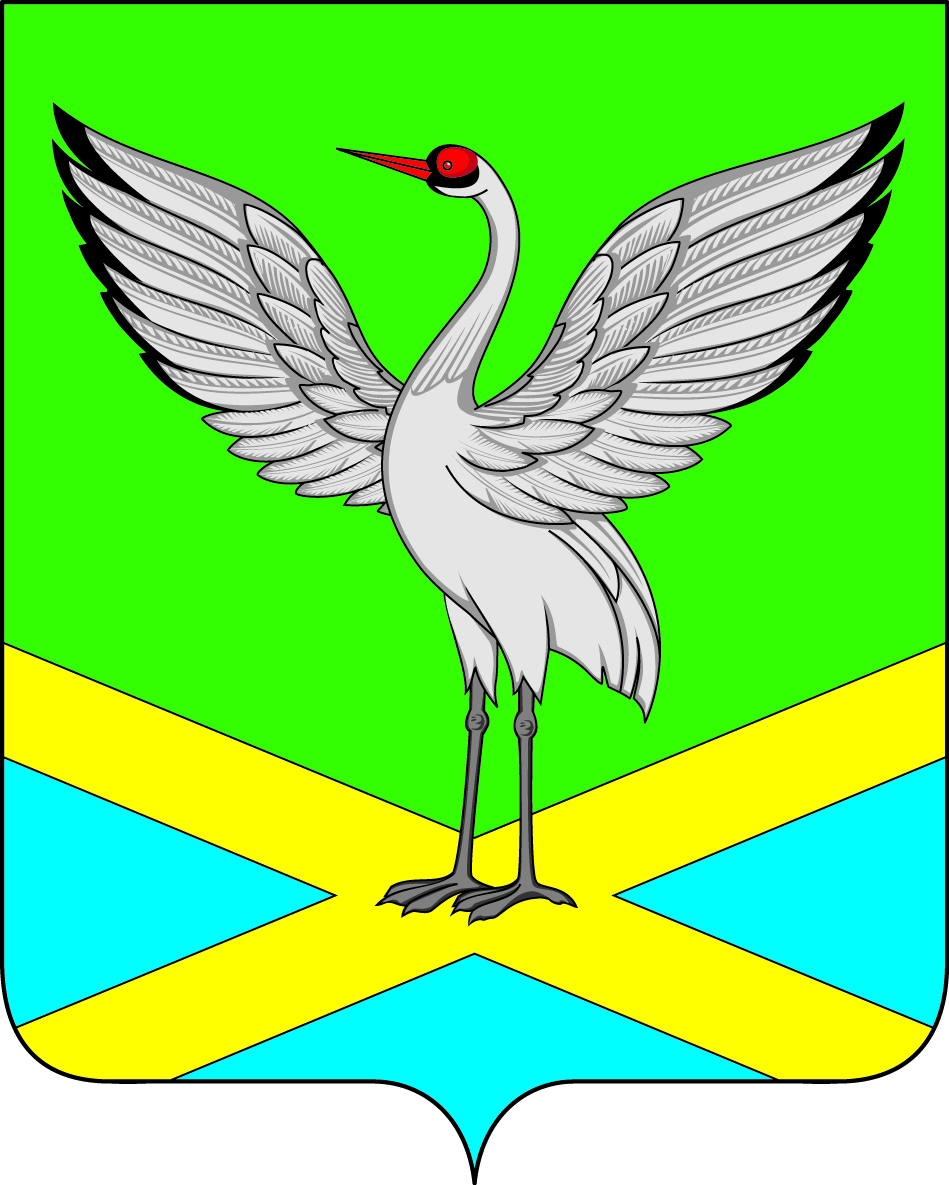 Совет городского поселения «Забайкальское»муниципального района «Забайкальский район»РЕШЕНИЕпгт.Забайкальскот « 24 » апреля  2014 г.                                                                                             №  74Об утверждении Положения о бюджетном процессе в городском поселении «Забайкальское»(с внесенными изменениями Решением Совета городского поселения"Забайкальское" от  25.07.2016  № 220)           В соответствии со ст.9 Бюджетного кодекса Российской Федерации, Федеральным законом от 06.10.2003 г. № 131-ФЗ «Об общих принципах организации местного самоуправления в Российской Федерации»,   руководствуясь Уставом городского поселения «Забайкальское», в целях определения правовых основ, содержания и механизма осуществления бюджетного процесса в городском поселении «Забайкальское», установления основ формирования доходов, осуществления расходов местного бюджета, муниципальных заимствований и управления муниципальным долгом, Совет городского поселения «Забайкальское», решил:             1. Утвердить Положение о бюджетном процессе в городском поселении «Забайкальское» (прилагается).             2. Решение Совета городского поселения «Забайкальское» от 29.10.2010г. № 179 «О принятии положения «О бюджетном процессе в городском поселении «Забайкальское» считать утратившим силу.             3. Настоящее решение вступает в силу после его официального опубликования.             4. Настоящее решение опубликовать, обнародовать на официальном сайте www.zabaikalsk.com.Глава городского  поселения«Забайкальское»                                                                                      О.Г.Ермолин         Приложениек решению Совета городскогопоселения «Забайкальское» от 24 апреля 2014 года № 74Положениео бюджетном процессе в городском поселении «Забайкальское»Раздел 1. Общие положения1. Правоотношения, регулируемые настоящим Положением          1.1 Настоящее Положение в соответствии с Конституцией Российской Федерации, Бюджетным кодексом Российской Федерации, Налоговым кодексом Российской Федерации, Уставом городского поселения «Забайкальское» регламентирует деятельность органов местного самоуправления и иных участников бюджетного процесса в городском поселении «Забайкальское» в процессе формирования доходов и осуществления расходов бюджета городского поселения «Забайкальское», осуществления муниципальных заимствований, регулирования муниципального долга, составления и рассмотрения проекта бюджета городского поселения «Забайкальское», утверждения и исполнения бюджета поселения, контроля за его исполнением, осуществления бюджетного учета, внешней проверки, составления, рассмотрения и утверждения бюджетной отчетности. 2. Правовая основа бюджетного процесса в городском поселении «Забайкальское»           2.1 Бюджетные правоотношения в городском поселении «Забайкальское» регулируются Бюджетным кодексом Российской Федерации и принятыми в соответствии с ним федеральными законами, законами Забайкальского края и иными нормативно правовыми актами органов государственной власти Забайкальского края, настоящим решением Совета городского поселения «Забайкальское», другими решениями и иными нормативными правовыми актами органов местного самоуправления городского поселения «Забайкальское».3. Понятия и термины, применяемые в настоящем Положении        В целях настоящего Положения применяются следующие понятия и термины:          Совет городского поселения «Забайкальское» - представительный орган;          Ревизионная комиссия городского поселения «Забайкальское» - орган муниципального финансового контроля;          администрация городского поселения «Забайкальское» - исполнительно – распорядительный орган;          финансовый орган – орган, ответственный за составление и исполнение бюджета городского поселения «Забайкальское» (Отдел по финансовым, экономическим вопросам и социально – экономическому развитию администрации городского поселения «Забайкальское»);            бюджет – форма образования и расходования денежных средств, предназначенных для финансового обеспечения задач и функций государства и местного самоуправления;            доходы бюджета – поступающие в бюджет поселения денежные средства, за исключением средств, являющихся в соответствии с Бюджетным кодексом Российской Федерации источниками финансирования дефицита бюджета;            расходы бюджета – выплачиваемые из бюджета поселения денежные средства, за исключением средств, являющихся в соответствии с Бюджетным кодексом Российской Федерации источниками финансирования дефицита бюджета;           дефицит бюджета – превышение расходов бюджета поселения  над его доходами;           профицит бюджета – превышение доходов бюджета поселения над его расходами;           бюджетный процесс – регламентируемая в соответствии с действующим законодательством деятельность органов местного самоуправления поселения и иных участников бюджетного процесса по составлению и рассмотрению проекта бюджета, утверждению и исполнению бюджета, контролю за его исполнением, осуществлению бюджетного учета, составлению, внешней проверке, рассмотрению и утверждению бюджетной отчетности;           сводная бюджетная роспись - документ, который составляется и ведется администрацией поселения в соответствии с Бюджетным кодексом Российской Федерации в целях организации исполнения бюджета по расходам бюджета и источникам финансирования дефицита бюджета;           бюджетная роспись - документ, который составляется и ведется главным распорядителем бюджетных средств (главным администратором источников финансирования дефицита бюджета) в соответствии с Бюджетным кодексом Российской Федерации в целях исполнения бюджета по расходам (источникам финансирования дефицита бюджета);           бюджетные ассигнования – предельные объемы денежных средств, предусмотренных в соответствующем финансовом году для исполнения бюджетных обязательств;           муниципальный долг – обязательства, возникающие из муниципальных заимствований, гарантий по обязательствам третьих лиц, другие обязательства в соответствии с видами долговых обязательств, установленными Бюджетным кодексом Российской Федерации, принятые на себя муниципальным образованием;             внутренний долг – обязательства, возникающие в валюте Российской Федерации;             расходные обязательства – обусловленные решением, иным нормативным правовым актом, договором или соглашением обязанности поселения или действующего от его имени казенного учреждения предоставить физическому или юридическому лицу средства из бюджета поселения;              бюджетные обязательства – расходные обязательства, подлежащие исполнению в соответствующем финансовом году;              публичные обязательства – обусловленные решением, иным нормативным правовым актом расходные обязательства поселения перед физическим или юридическим лицом, подлежащие исполнению в установленном соответствующим  решением, иным нормативным правовым актом размере или имеющие установленный указанным решением, актом порядок его определения (расчета, индексации);             публичные нормативные обязательства – публичные обязательства перед физическим лицом, подлежащие исполнению в денежной форме в установленном соответствующим решением, иным нормативным правовым актом размере или имеющие установленный порядок его индексации, за исключением выплат физическому лицу, предусмотренных статусом муниципальных служащих, а также лиц, замещающих муниципальные должности, работников казенных учреждений, лиц, обучающихся (воспитанников) в муниципальных образовательных учреждениях;              денежные обязательства – обязанность получателя бюджетных средств поселения уплатить бюджету, физическому лицу и юридическому лицу за счет средств бюджета поселения определенные денежные средства в соответствии с выполненными условиями гражданско-правовой сделки, заключенной в рамках его бюджетных полномочий, или в соответствии с положениями решения, иного правового акта, условиями договора или соглашения;              бюджетные полномочия -  установленные Бюджетным кодексом Российской и принятыми в соответствии с ним правовыми актами,  регулирующими бюджетные правоотношения, права и обязанности органов местного самоуправления городского поселения «Забайкальское» и иных участников бюджетного процесса в городском поселении «Забайкальское» по регулированию бюджетных правоотношений, организации и осуществлению бюджетного процесса;               кассовое обслуживание исполнения бюджета – проведение и учет операций по кассовым поступлениям в бюджет поселения и кассовым выплатам из бюджета поселения;              единый счет бюджета – счет, открытый Федеральному казначейству в учреждении Центрального банка Российской Федерации для учета средств бюджета поселения и осуществления операций по кассовым поступлениям в бюджет поселения и кассовым выплатам из бюджета поселения;             муниципальные услуги – услуги (работы), оказываемые (выполняемые) органами местного самоуправления, муниципальными учреждениями и в случаях, установленных законодательством Российской Федерации, иными юридическими лицами;             муниципальное задание – документ, устанавливающий требования к составу, качеству и (или) объему, содержанию, условиям, порядку и результатам оказания муниципальных услуг (выполнения работ);            бюджетные инвестиции – бюджетные средства, направляемые на создание или увеличение за счет бюджета поселения  стоимости муниципального имущества;            главный распорядитель средств бюджета поселения – орган местного самоуправления, орган администрации поселения, имеющие право распределять бюджетные ассигнования и лимиты бюджетных обязательств между получателями бюджетных средств;            получатель средств бюджета поселения – орган местного самоуправления, орган   администрации поселения, казенное учреждение, находящееся в ведении главного распорядителя средств бюджета поселения, имеющие право на принятие и (или) исполнение бюджетных обязательств от имени публично-правового образования за счет средств бюджета поселения;            казенное учреждение – муниципальное учреждение, осуществляющее оказание муниципальных услуг и (или) исполнение муниципальных функций в целях обеспечения реализации предусмотренных законодательством Российской Федерации полномочий  органов местного самоуправления, финансовое обеспечение деятельности которого осуществляется за счет средств бюджета поселения на основании бюджетной сметы;            бюджетная смета – документ, устанавливающий в соответствии с классификацией расходов бюджетов лимиты бюджетных обязательств казенного учреждения;            ведомственная структура расходов бюджета поселения – распределение бюджетных ассигнований, предусмотренных  решением о бюджете поселения на соответствующий финансовый год главным распорядителям бюджетных средств, по разделам, подразделам, целевым статьям и видам расходов бюджетной классификации Российской Федерации;            главный администратор доходов бюджета поселения – определенный решением о бюджете поселения орган местного самоуправления поселения, орган администрации поселения, имеющие в своем ведении администраторов доходов бюджета поселения и (или) являющиеся администратором доходов бюджета поселения;            администратор доходов бюджета поселения -  орган местного самоуправления поселения, орган администрации поселения, казенное учреждение, осуществляющие в соответствии с законодательством Российской Федерации контроль за правильностью исчисления, полнотой и своевременностью уплаты, начисления, учета, взыскания и принятия решений о возврате (зачете) излишне уплаченных (взысканных) платежей, пеней и штрафов по ним, являющихся доходами бюджета поселения;             главный администратор источников финансирования дефицита бюджета поселения – определенный решением о бюджете поселения орган местного самоуправления поселения, орган администрации поселения, имеющие в своем ведении администраторов источников финансирования дефицита бюджета поселения и (или) являющиеся администраторами источников финансирования дефицита бюджета поселения;               администратор источников финансирования дефицита бюджета поселения – орган администрации поселения, имеющий право в соответствии с Бюджетным кодексом Российской Федерации осуществлять операции с источниками финансирования дефицита бюджета поселения;              муниципальная гарантия – вид долгового обязательства, в силу которого поселение (гарант) обязан при наступлении предусмотренного в гарантии события (гарантийного случая) уплатить лицу, в пользу которого предоставлена гарантия (бенефициару), по его письменному требованию определенную в обязательстве денежную сумму за счет средств бюджета поселения в соответствии с условиями даваемого гарантом обязательства отвечать за исполнение  третьим лицом (принципалом) его обязательств перед бенефициаром;             обоснование бюджетных ассигнований – документ, характеризующий бюджетные ассигнования в очередном финансовом году;             лимит бюджетных обязательств – объем прав в денежном выражении на принятие казенным учреждением бюджетных обязательств и (или) их исполнение в текущем финансовом году;              текущий финансовый год – год, в котором осуществляется исполнение бюджета, составление и рассмотрение проекта бюджета на очередной финансовый год;             очередной финансовый год – год, следующий за текущим финансовым годом;             отчетный финансовый год – год, предшествующий текущему финансовому году;             временный кассовый разрыв – прогнозируемая в определенный период текущего финансового года недостаточность на едином счете бюджета поселения денежных средств, необходимых для осуществления кассовых выплат из бюджета поселения.             В целях настоящего Положения  могут применяться иные понятия и термины в значениях, определенных Бюджетным кодексом Российской Федерации и иными федеральными законами, нормативными актами, регулирующими бюджетные правоотношения. 4. Бюджетные полномочия городского поселения «Забайкальское»             К бюджетным полномочиям поселения относятся:             - установление порядка составления и рассмотрения проекта бюджета поселения, утверждения и исполнения бюджета поселения, осуществления контроля за его исполнением и утверждения отчета об исполнении бюджета поселения;             - составление и рассмотрение проекта бюджета поселения, утверждение и исполнение бюджета поселения, осуществление контроля за его исполнением, составление и утверждение отчета об исполнении  бюджета поселения;              - установление и исполнение расходных обязательств поселения;              - осуществление муниципальных заимствований, предоставление муниципальных гарантий, предоставление бюджетных кредитов, управление муниципальным долгом и управление муниципальными активами;              - установление, детализация и определение порядка применения бюджетной классификации Российской Федерации в части, относящейся к бюджету поселения;              - в случае и порядке, предусмотренных Бюджетным кодексом Российской Федерации, иными федеральными законами, установление ответственности за нарушение муниципальных правовых актов по вопросам регулирования бюджетных правоотношений;              - составление отчета об исполнении бюджета поселения;              - иные бюджетные полномочия, отнесенные бюджетным кодексом Российской Федерации к бюджетным полномочиям органов местного самоуправления.5. Бюджет городского поселения «Забайкальское»             5.1 Городское поселение «Забайкальское» имеет собственный бюджет, который предназначен для исполнения расходных обязательств городского поселения «Забайкальское».              Использование органами местного самоуправления городского поселения «Забайкальское» иных форм образования и расходования денежных средств для исполнения расходных обязательств поселения не допускается.              5.2 В бюджете поселения  в соответствии с бюджетной классификацией Российской Федерации раздельно предусматриваются средства, направляемые на исполнение расходных обязательств поселения, возникающих в связи с осуществлением органами местного самоуправления полномочий по вопросам местного значения, и расходных обязательств поселения, исполняемых за счет субвенций из других бюджетов бюджетной системы Российской Федерации для осуществления отдельных государственных полномочий.6. Особенности применения бюджетной классификации Российской Федерации в городском поселении «Забайкальское»            6.1  В соответствии с Бюджетным кодексом Российской Федерации в целях обеспечения сопоставимости показателей бюджета поселения  с бюджетами других уровней бюджетной системы Российской Федерации при составлении, исполнении бюджета поселения, формировании  отчетности о его исполнении применяется бюджетная классификация Российской Федерации.             6.2 Совет городского поселения «Забайкальское» в части классификации доходов вправе:             - закреплять в решении о бюджете поселения источники доходов бюджета  поселения  за главными администраторами (администраторами) поступлений в местный бюджет, если иное не предусмотрено законодательством Российской Федерации;              - производить дальнейшую детализацию классификации доходов бюджетов Российской Федерации с применением кодов подвидов, за исключением доходов, по которым контроль за правильностью исчисления, полнотой и своевременностью уплаты, начисление, учет, взыскание пеней и штрафов и принятие решений о возврате (зачете) излишне уплаченных (взысканных) платежей в бюджет, пеней и штрафов возложены на органы власти другого уровня;               - при утверждении бюджета обеспечивать преемственность кодов администраторов поступлений в бюджет по доходам, распределяемым между бюджетами бюджетной системы Российской Федерации в соответствии с нормативами, установленными бюджетным законодательством Российской Федерации;             6.3 Совет городского поселения «Забайкальское»  в части классификации расходов:             - утверждает решением о бюджете на соответствующий год перечень главных распорядителей средств местного бюджета в составе ведомственной структуры расходов;             - обеспечивает идентичность построения классификации расходов бюджета поселения  в части целевых статей и видов расходов;             - обеспечивает преемственность кодов целевых статей и видов расходов, применяемых при формировании расходов бюджета Забайкальского края, для аналогичных расходов, осуществляемых за счет средств местного бюджета;             - утверждает решением о бюджете перечень и коды целевых статей и видов расходов бюджета в составе ведомственной структуры расходов.            6.4 Совет городского поселения «Забайкальское»» в части классификации источников финансирования дефицита бюджета вправе производить дальнейшую детализацию классификации источников внутреннего финансирования дефицита бюджета поселения с применением кодов программ (подпрограмм), обеспечивая преемственность кодов администраторов источников внутреннего финансирования дефицита бюджета по источникам внутреннего финансирования дефицита бюджета.              6.5 Основные этапы бюджетного процесса в поселении:              - составление проекта бюджета поселения;               - рассмотрение проекта бюджета поселения и утверждение бюджета поселения;              - исполнение бюджета поселения;              - составление и рассмотрение отчета об исполнении бюджета поселения;              - осуществление муниципального финансового контроля за исполнением бюджета поселения;               - составление, внешняя проверка, рассмотрение и утверждение бюджетной отчетности.Раздел 2. Доходы бюджета городского поселения «Забайкальское»7. Формирование доходов бюджета городского поселения «Забайкальское»            7.1  Доходы бюджета поселения формируются  в соответствии с бюджетным законодательством Российской Федерации, законодательством о налогах и сборах и законодательством об иных обязательных платежах, законодательством Забайкальского края о налогах и сборах, нормативными правовыми актами органа местного самоуправления поселения  о местных налогах и сборах.             7.2 Зачисление доходов в бюджет поселения осуществляется в порядке, установленном Бюджетным кодексом Российской Федерации.              7.3  К доходам бюджета поселения относятся налоговые доходы, неналоговые доходы и безвозмездные поступления.8. Собственные доходы бюджета городского поселения «Забайкальское»              К собственным доходам бюджета городского поселения «Забайкальское» относятся:              - налоговые доходы, зачисляемые в бюджет поселения в соответствии с законодательством о налогах и сборах;               - неналоговые доходы, зачисляемые в бюджет поселения в соответствии с законодательством Российской Федерации, законами Забайкальского края и решениями Совета городского поселения «Забайкальское»;                - доходы, полученные бюджетом поселения  в виде безвозмездных поступлений, за исключением субвенций.9. Налоговые доходы бюджета городского поселения «Забайкальское»              К налоговым доходам бюджета поселения  относятся  доходы от предусмотренных бюджетным законодательством Российской Федерации и законодательством о налогах и сборах, в том числе от налогов, предусмотренных специальными налоговыми режимами, региональных и местных налогов, установленных нормативными правовыми актами органа местного самоуправления поселения, а также пеней и штрафов по ним. 10. Неналоговые доходы бюджета городского поселения «Забайкальское»             К неналоговым доходам бюджетов относятся:        - доходы от использования имущества, находящегося в государственной или муниципальной собственности, за исключением имущества бюджетных и автономных учреждений, а также имущества государственных и муниципальных унитарных предприятий, в том числе казенных;-  доходы от продажи имущества (кроме акций и иных форм участия в капитале, государственных запасов драгоценных металлов и драгоценных камней), находящегося в государственной или муниципальной собственности, за исключением имущества бюджетных и автономных учреждений, а также имущества государственных и муниципальных унитарных предприятий, в том числе казенных;              - доходы от платных услуг, оказываемых муниципальными казенными учреждениями;              - средства, полученные в результате применения мер гражданско-правовой, административной и уголовной ответственности, в том числе штрафы, конфискации, компенсации, а также средства, полученные в возмещение вреда, причиненного поселению, и иные суммы принудительного изъятия;               - доходы от продажи земельных участков, которые расположены в границах поселения;                - иные неналоговые доходы.11. Безвозмездные поступления            К безвозмездным поступлениям относятся:            - дотации из других бюджетов бюджетной системы Российской Федерации;            - субсидии из других бюджетов бюджетной системы Российской Федерации;            - субвенции из федерального бюджета и (или) из бюджета субъекта Российской Федерации;            - иные межбюджетные трансферты из других бюджетов бюджетной системы Российской Федерации,            - безвозмездные поступления от физических и юридических лиц, международных организаций и правительств иностранных государств, в том числе добровольные пожертвования.12. Полномочия городского поселения «Забайкальское»              12.1 Решениями Совета городского поселения «Забайкальское» вводятся местные налоги, устанавливаются налоговые ставки по ним, предоставляются налоговые льготы по местным налогам в пределах прав, предоставленных представительному органу местного самоуправления законодательством Российской Федерации о налогах и сборах.              12.2 Решения Совета городского поселения «Забайкальсское» о местных налогах, внесении в них изменений, решения Совета городского поселения «Забайкальское», регулирующие бюджетные правоотношения, приводящие к изменению доходов бюджета поселения, вступающие в силу в очередном финансовом году, должны быть приняты до дня внесения в Совет городского поселения «Забайкальское» проекта решения о бюджете на очередной финансовый год.              12.3 Внесение изменений в решения Совета городского поселения «Забайкальское» о местных налогах, предполагающих их вступление в силу в течение текущего финансового года, допускается только в случае внесения соответствующих изменений в решение Совета городского поселения «Забайкальское» о бюджете на текущий финансовый год.Раздел 3. Расходы бюджета городского поселения «Забайкальское»13. Формирование расходов поселения                 13.1 Формирование расходов бюджета городского поселения «Забайкальское» осуществляется в соответствии с расходными обязательствами, обусловленными установленным законодательством  Российской Федерации разграничением полномочий федеральных органов государственной власти, органов государственной власти субъектов Российской Федерации и органов местного самоуправления, исполнение которых должно происходить в очередном финансовом году за счет средств бюджета городского поселения «Забайкальское».                 13.2 Органы местного самоуправления городского поселения «Забайкальское»  не вправе устанавливать и исполнять расходные обязательства, связанные с решением вопросов, отнесенных к компетенции федеральных органов государственной власти, органов государственной власти Забайкальского края, за исключением случаев, установленных соответственно федеральными законами, законами Забайкальского края.14. Бюджетные ассигнования              К бюджетным ассигнованиям относятся ассигнования на:               - оказание муниципальных услуг, в том числе ассигнования на оплату муниципальных контрактов на поставку товаров, выполнение работ, оказание услуг для муниципальных нужд;               - отдельные мероприятия по социально-адресной поддержке населения;               - предоставление бюджетных инвестиций юридическим лицам, не являющимся государственными (муниципальными) учреждениями;               - предоставление субсидий юридическим лицам (за исключением субсидий государственным (муниципальным) учреждениям), индивидуальным предпринимателям, физическим лицам – производителям товаров, работ, услуг;               - обслуживание муниципального долга;               - исполнение судебных актов по искам к поселению о возмещении вреда, причиненного гражданину или юридическому лицу в результате незаконных действий (бездействия) органов местного самоуправления либо должностных лиц этого органа.15. Бюджетные ассигнования на оказание муниципальных услуг                К бюджетным ассигнованиям на оказание муниципальных услуг относятся ассигнования на:                - обеспечение выполнения функций казенных учреждений, в том числе по оказанию муниципальных услуг (выполнению работ) физическим и (или) юридическим лицам;                - предоставление субсидий бюджетным и автономным учреждениям, включая субсидии на возмещение нормативных затрат по оказанию ими муниципальных услуг физическим и (или) юридическим лицам;             - предоставление субсидий некоммерческим организациям, не являющимся муниципальными учреждениями, в том числе в соответствии с договорами (соглашениями) на оказание указанными организациями муниципальных услуг (выполнение работ) физическим и (или) юридическим лицам;             - осуществление бюджетных инвестиций в объекты муниципальной собственности (за исключением муниципальных унитарных предприятий);             - закупку товаров, работ и услуг для муниципальных нужд (за исключением бюджетных ассигнований для обеспечения выполнения функций казенного учреждения), в том числе в целях:            оказания муниципальных услуг физическим и юридическим лицам.16. Муниципальное задание               16.1 Муниципальные услуги (работы) должны оказываться (выполняться) в соответствии с муниципальным заданием органами местного самоуправления, муниципальными учреждениями, иными юридическими лицами.                Муниципальное задание должно содержать:                - показатели, характеризующие качество и (или) объем (содержание) оказываемых муниципальных услуг (выполняемых работ);                - порядок контроля за исполнением муниципального задания, в том числе условия и порядок его досрочного прекращения;                - требования к отчетности об исполнении муниципального задания.                 Муниципальное задание на оказание муниципальных услуг физическим и юридическим лицам также должно содержать:                - определение категорий физических и (или) юридических лиц, являющихся потребителями муниципальных услуг;                - порядок оказания муниципальных услуг;                 - предельные цены (тарифы) на оплату муниципальных услуг физическими или юридическими лицами в случаях, если законодательством Российской Федерации предусмотрено из оказания на платной основе, либо порядок установления указанных цен (тарифов) в случаях, установленных законодательством Российской Федерации.                 16.2 Показатели муниципального задания используются при составлении проектов бюджетов для планирования бюджетных ассигнований на оказание муниципальных услуг (выполнение работ), составление бюджетной сметы казенного учреждения, а также для определения объема субсидий на выполнение муниципального задания бюджетным или автономным учреждением.                  16.3  Муниципальное задание на оказание муниципальных услуг (выполнение работ) муниципальными учреждениями формируется в порядке, установленном  администрацией поселения, на срок до года в случае утверждения бюджета на очередной финансовый год и на срок до трех лет в случае утверждения  бюджета на очередной финансовый год и плановый период (с возможным уточнением при составлении проекта бюджета).                 Муниципальное задание формируется для бюджетных и автономных учреждений, а также казенных учреждений, определенных в соответствии с решением органа местного самоуправления, осуществляющего бюджетные полномочия главного распорядителя бюджетных средств.                 16.4 Финансовое обеспечение выполнения муниципальных заданий осуществляется за счет средств местных бюджетов в порядке, установленном администрацией поселения.17. Обеспечение выполнения функций казенных учреждений                 Обеспечение выполнения функций казенных учреждений включает:                  - оплату труда работников казенных учреждений, денежное содержание работников органов местного самоуправления, лиц, замещающих муниципальные должности, муниципальных служащих, иных категорий работников, командировочные и иные выплаты в соответствии с трудовым законодательством (служебными контрактами, контрактами) и законодательством Российской Федерации и законодательством Забайкальского края и муниципальными правовыми актами;                 - оплату поставок товаров, выполнения работ, оказания услуг для муниципальных нужд;                  - уплату налогов, сборов и иных обязательных платежей в бюджетную систему Российской Федерации;                  - возмещение вреда, причиненного казенным учреждением  при осуществлении его деятельности.18. Размещение заказов на поставку товаров, выполнение работ, оказание услуг для муниципальных нужд             18.1 Размещение заказов на поставки товаров, выполнение работ, оказание услуг для муниципальных нужд городского поселения «Забайкальское» производится в соответствии с законодательством Российской Федерации о размещении заказов для муниципальных нужд.               18.2 Муниципальные контракты заключаются и оплачиваются в пределах лимитов бюджетных обязательств, кроме случаев, установленных Бюджетным кодексом  Российской Федерации.19. Реестры закупок                 19.1 Получатели бюджетных средств обязаны вести реестры закупок, осуществленных без заключения государственных и муниципальных контрактов.                 19.2  Реестры закупок, осуществленных без заключения государственных или муниципальных контрактов, должны содержать следующие сведения:                   - краткое наименование закупаемых товаров, работ и услуг;                   - наименование и местонахождение поставщиков, подрядчиков и исполнителей услуг;                   - цена и дата закупки.20. Предоставление средств из бюджета городского поселения «Забайкальское»                  20.1 В решении о бюджете городского поселения «Забайкальское» могут устанавливаться условия предоставления средств из бюджета городского поселения «Забайкальское», в соответствии с которым предоставление таких средств осуществляется в порядке, установленном администрацией городского поселения «Забайкальское».                    Порядок доведения указанных бюджетных ассигнований и (или) лимитов бюджетных обязательств до главных распорядителей бюджетных средств устанавливается администрацией городского поселения «Забайкальское».                     До утверждения указанного порядка доведение соответствующих бюджетных ассигнований и (или) лимитов бюджетных обязательств до главных распорядителей (распорядителей) или получателей бюджетных средств не допускается.                   20.2  Контроль за соблюдением указанных условий осуществляется главным распорядителем бюджетных средств.21. Бюджетные ассигнования на социальное обеспечение населения                 21.1 К бюджетным ассигнованиям на социальное обеспечение населения относятся бюджетные ассигнования на предоставление социальных выплат гражданам либо на приобретение товаров, работ, услуг в пользу граждан для обеспечения их нужд в целях реализации мер социальной поддержки населения.                     21.2 Социальное обеспечение населения может осуществляться посредством принятия публичных нормативных обязательств.                     Бюджетные ассигнования на исполнение указанных публичных нормативных обязательств предусматриваются отдельно по каждому виду обязательств в виде пенсий, пособий, компенсаций и других социальных выплат, а также осуществления мер социальной поддержки населения.22. Предоставление субсидий юридическим лицам (за исключением субсидий муниципальным учреждениям), индивидуальным предпринимателям, физическим лицам – производителям товаров, работ, услуг             22.1 Субсидии юридическим лицам (за исключением субсидий муниципальным учреждениям), индивидуальным предпринимателям. Физическим лицам – производителям товаров, работ, услуг предоставляются на безвозмездной и безвозвратной основе в целях возмещения затрат или недополученных доходов в связи с производством (реализацией) товаров, выполнением работ, оказанием услуг.             22.2 Субсидии юридическим лицам (за исключением субсидий муниципальным учреждениям), индивидуальным предпринимателям, физическим лицам – производителям товаров, работ, услуг из бюджета поселения предоставляются в случаях и порядке, предусмотренных решением Совета городского поселения «Забайкальское» о бюджете поселения  и принимаемыми в соответствии с ним муниципальными правовыми актами администрации городского поселения «Забайкальское».               22.3 Муниципальные правовые акты, регулирующие  предоставление субсидий юридическим лицам (за исключением субсидий муниципальным учреждениям), индивидуальным предпринимателям, физическим лицам – производителям товаров, работ, услуг должны определять:                1) категории и (или) критерии отбора юридических лиц  (за исключением муниципальных учреждений), индивидуальных предпринимателей, физических лиц – производителей товаров, работ, услуг, имеющих право на получение субсидий;                2) цели, условия и порядок предоставления субсидий;                3) порядок возврата субсидий в случае нарушения условий, установленных при их предоставлении.23. Предоставление субсидий некоммерческим организациям, не являющимся казенными учреждениями          23.1 В бюджете поселения  предусматриваются субсидии бюджетным и автономным учреждениям на возмещение нормативных затрат, связанных с оказанием ими в соответствии с муниципальным заданием муниципальных услуг (выполнением работ). Могут предусматриваться субсидии бюджетным и автономным учреждениям на иные цели.           Порядок определения объема и условия предоставления указанных субсидий из местного бюджета устанавливается администрацией поселения.            23.2  В решении Совета городского поселения «Забайкальское» о местном бюджете могут предусматриваться субсидии иным некоммерческим организациям, не являющимся муниципальными учреждениями.           Порядок определения объема и условия предоставления указанных субсидий из местного бюджета устанавливается администрацией поселения.24. Бюджетные инвестиции в объекты муниципальной собственности            24.1 Бюджетные ассигнования на осуществление бюджетных инвестиций в объекты капитального строительства муниципальной собственности в форме капитальных вложений в основные средства муниципальных учреждений предусматриваются в соответствии с долгосрочными целевыми программами, а также нормативными  правовыми актами администрации городского поселения «Забайкальское».           24.2 Порядок отражения бюджетных ассигнований на осуществление бюджетных инвестиций в объекты муниципальной собственности в решении о бюджете и (или) в сводной бюджетной росписи устанавливается правовым актом городского поселения «Забайкальское».             24.3 Бюджетные инвестиции в объекты капитального строительства муниципальной собственности в форме капитальных вложений в основные средства могут осуществляться в соответствии с концессионными соглашениями.              24.4 Осуществление бюджетных инвестиций из бюджета поселения в объекты капитального строительства, которые не относятся (не могут быть отнесены) к муниципальной собственности, не допускается.25. Предоставление бюджетных инвестиций юридическим лицам, не являющимся муниципальными учреждениями и муниципальными унитарными предприятиями             25.1 Предоставление бюджетных инвестиций юридическим лицам, не являющимся муниципальными учреждениями и муниципальными унитарными предприятиями, из бюджета городского поселения «Забайкальское» влечет возникновение права муниципальной собственности на эквивалентную часть уставных (складочных) капиталов указанных юридических лиц, которое оформляется участием городского поселения «Забайкальское» в уставных (складочных) капиталах таких юридических лиц в соответствии с гражданским законодательством Российской Федерации.             25.2 Бюджетные инвестиции, планируемые к предоставлению юридическим лицам, не являющимся муниципальными учреждениями и муниципальными унитарными предприятиями, утверждаются решением о бюджете городского поселения «Забайкальское» путем включения в него статьи с указанием юридического лица. Объема и цели выделенных бюджетных ассигнований.             25.3 Договор между администрацией городского поселения «Забайкальское» и юридическим лицом, не являющимся муниципальным учреждением и муниципальным  унитарным предприятием, об участии городского поселения «Забайкальское» в собственности субъекта инвестиций оформляется в течение трех месяцев после дня вступления в силу решения о бюджете поселения. Отсутствие оформленных в установленном порядке договоров служит основанием для непредставления бюджетных инвестиций.26. Резервный фонд            26.1 В расходной части бюджета городского поселения «Забайкальское» предусматривается создание резервного фонда администрации городского поселения «Забайкальское».            26.2  Размер резервного фонда устанавливается решением Совета городского поселения «Забайкальское» о бюджете поселения и не может превышать 3 процента утвержденного указанным решением общего объема расходов.            26.3 Средства резервного фонда направляются на финансовое обеспечение непредвиденных расходов, в том числе на проведение аварийно-восстановительных работ и иных мероприятий, связанных с ликвидацией последствий стихийных бедствий и других чрезвычайных ситуаций.            26.4 Бюджетные ассигнования резервного фонда, предусмотренные в составе бюджета поселения, используются по решению администрации поселения.            26.5 Порядок использования бюджетных ассигнований резервного фонда, предусмотренных  в составе бюджета поселения, устанавливается администрацией поселения.            26.6 Отчет об использовании бюджетных ассигнований резервного фонда прилагается к ежеквартальному и годовому отчетам об исполнении бюджета поселения.27. Осуществление расходов, не предусмотренных бюджетом городского поселения «Забайкальское»             27.1 Выделение бюджетных ассигнований на принятие новых видов расходных обязательств или увеличение бюджетных ассигнований на исполнение существующих видов расходных обязательств может осуществляться только с начала очередного финансового года при условии включения соответствующих бюджетных ассигнований в решение о бюджете поселения,  либо в текущем финансовом году после внесения соответствующих изменений в решение о бюджете при  наличии соответствующих источников дополнительных поступлений в бюджет и (или) при сокращении бюджетных ассигнований по отдельным статьям расходов бюджета.28. Расходные обязательства городского поселения «Забайкальское»             28.1 Расходные обязательства городского поселения «Забайкальское» возникают в результате:              - принятия органами местного самоуправления муниципальных правовых актов по вопросам местного значения и иным вопросам, которые в соответствии с федеральными законами вправе решать органы местного самоуправления, а также заключения муниципальным образованием городского поселения «Забайкальское» (от имени муниципального образования) договоров (соглашений) по данным вопросам;              - принятия муниципальных правовых актов при осуществлении органами местного самоуправления переданных отдельных государственных полномочий;               -   заключения от имени муниципального образования городского поселения «Забайкальское» договоров (соглашений) муниципальными казенными учреждениями.               28.2 Расходные обязательства городского поселения «Забайкальское» устанавливаются органами местного самоуправления самостоятельно и исполняются за счет собственных доходов и источников финансирования дефицита местного бюджета.                28.3 Расходные обязательства городского поселения «Забайкальское», возникающие в результате принятия муниципальных правовых актов при осуществлении органами местного самоуправления отдельных государственных полномочий, устанавливаются муниципальными правовыми актами органов местного самоуправления в соответствии с федеральными законами (законами Забайкальского края), исполняются за счет и в пределах субвенций, предоставленных городскому поселению «Забайкальское» из вышестоящих бюджетов.                 28.4 Размеры и условия оплаты труда депутатов, выборных должностных лиц местного самоуправления, осуществляющих свои полномочия на постоянной основе, муниципальных служащих, работников муниципальных учреждений устанавливаются с соблюдением требований, установленных Бюджетным кодексом Российской Федерации.29. Реестры расходных обязательств              29.1 Органы местного самоуправления обязаны вести реестры расходных обязательств.               Под реестром расходных обязательств понимается используемый при составлении проекта бюджета свод (перечень) законов, иных нормативных правовых актов, обуславливающих публичные нормативные обязательства и (или) правовые основания для иных расходных обязательств с указанием соответствующих положений (статей, частей, пунктов, подпунктов, абзацев) законов и иных нормативных правовых актов, муниципальных правовых актов с оценкой  объемов бюджетных ассигнований, необходимых для исполнения включенных в реестр обязательств.                 29.2 Реестр расходных обязательств ведется в порядке, установленном постановлением администрации городского поселения «Забайкальское».Раздел 4. Сбалансированность бюджета городского поселения «Забайкальское»30. Дефицит бюджета              30.1 Дефицит бюджета городского поселения «Забайкальское» на очередной финансовый год устанавливается решением о бюджете городского поселения «Забайкальское» в объеме, не превышающем 10 процентов утвержденного общего годового объема доходов бюджета поселения, без учета утвержденного объема безвозмездных поступлений и (или) поступлений налоговых доходов по дополнительным нормативам отчислений.              30.2 На покрытие дефицита бюджета поселения направляются источники финансирования дефицита бюджета, установленные Бюджетным кодексом Российской Федерации.               Остатки средств бюджета городского поселения «Забайкальское» на начало текущего года в объеме, определяемом решением Совета городского поселения «Забайкальское», могут направляться в текущем финансовом году на покрытие временных кассовых разрывов.31. Муниципальный долг              31.1 Муниципальный долг – обязательства, возникающие из муниципальных заимствований, гарантий по обязательствам третьих лиц, другие обязательства в соответствии с видами долговых обязательств, установленными Бюджетным кодексом Российской Федерации, настоящим Положением.              31.2 Муниципальный долг полностью и без условий обеспечивается всем муниципальным имуществом, составляющим муниципальную казну, и исполняется за счет средств бюджета городского поселения «Забайкальское».              31.3 Долговые обязательства городского поселения «Забайкальское» могут существовать в виде обязательств по:              - муниципальным ценным бумагам;              - бюджетным кредитам, привлеченным в бюджет городского поселения «Забайкальское» от других бюджетов бюджетной системы Российской Федерации;              - кредитам, полученным от кредитных организаций;              - муниципальным гарантиям.                 Долговые обязательства муниципального образования не могут существовать в иных видах.              31.4 Долговые обязательства могут быть краткосрочными (менее одного года), среднесрочными (от одного года до пяти лет) и долгосрочными (от пяти до 10 лет включительно).              31.5 Управление муниципальным долгом осуществляется администрацией городского поселения «Забайкальское» в соответствии с Уставом муниципального образования городского поселения «Забайкальское».32. Предельный объем муниципального долга            32.1 Предельный объем муниципального долга в целях настоящего Положения означает объем муниципального долга, который не может быть превышен при исполнении бюджета городского поселения «Забайкальское».              32.2 Предельный объем муниципального долга на очередной финансовый год устанавливается решением Совета городского поселения «Забайкальское» о бюджете в объеме, не превышающем утвержденный общий годовой объем доходов бюджета городского поселения «Забайкальское» без учета утвержденного объема безвозмездных поступлений и (или) поступлений налоговых доходов по дополнительным нормативам отчислений.             32.3 Решением Совета городского поселения «Забайкальское» о бюджете устанавливается верхний предел муниципального долга по состоянию на 1 января года, следующего за отчетным финансовым годом, представляющий собой расчетный показатель, с указанием, в том числе верхнего предела долга по муниципальным гарантиям. Верхний предел муниципального долга устанавливается в соответствии с требованиями Бюджетного кодекса. Раздел 5. Полномочия участников бюджетного процесса33. Участники бюджетного процесса             Участниками бюджетного процесса в городском поселении «Забайкальское» являются:              Глава городского поселения «Забайкальское»;              Совет городского поселения «Забайкальское», в том Ревизионная комиссия;               Администрация городского поселения «Забайкальское»;               главные распорядители бюджетных средств;               главные администраторы (администраторы) доходов бюджета;               главные администраторы (администраторы) источников финансирования дефицита бюджета;               получатели бюджетных средств.34. Бюджетные полномочия участников бюджетного процесса              34.1 Глава городского поселения «Забайкальское».              Глава поселения:              - определяет порядок и сроки составления проекта местного  бюджета, отчета о его исполнении;              - вносит на рассмотрение Совета городского поселения «Забайкальское» проект бюджета с необходимыми документами и материалами, прогноз социально-экономического развития поселения, проекты решений о внесении изменений в решение о бюджете, муниципальные программы;               - представляет на утверждение Совета городского поселения «Забайкальское» отчет об исполнении бюджета;               - вносит в Совет городского поселения «Забайкальское» предложения по установлению, изменению, отмене местных налогов и сборов, введению и отмене налоговых льгот по местным налогам;               - принимает решение об осуществлении муниципальных заимствований, предоставлении муниципальных гарантий;        - подписывает и обнародует в порядке, установленном Уставом городского поселения «Забайкальское», решения, принятые Советом городского поселения «Забайкальское», по бюджетным вопросам;        - осуществляет иные бюджетные полномочия в соответствии с Бюджетным кодексом Российской Федерации и настоящим Положением.          34.2 Совет городского поселения «Забайкальское».         Совет городского поселения «Забайкальское»:          Совет городского поселения «Забайкальское» осуществляет бюджетные полномочия в соответствии с Бюджетным кодексом Российской Федерации, иными правовыми актами бюджетного законодательства, Уставом городского поселения «Забайкальское» и настоящим Положением.            Полномочия Ревизионной комиссии определены Положением о Ревизионной комиссии поселения, утвержденным решением Совета.            34.3 Администрация городского поселения «Забайкальское».             Администрация городского поселения «Забайкальское»:  - разрабатывает и представляет в Совет поселения основные направления бюджетной, налоговой и долговой политики поселения;- обеспечивает составление проекта бюджета;- вносит на рассмотрение Совета поселения проект бюджета поселения на очередной финансовый год с необходимыми документами и материалами и проекты решений о внесении изменений в решение о бюджете;- обеспечивает исполнение бюджета поселения и составление бюджетной отчетности, бюджетная отчетность является годовой, отчет об исполнении бюджета является ежеквартальным;- подготавливает отчет об исполнении бюджета за первый квартал, полугодие и девять месяцев текущего финансового года и направляет его в Совет поселения;- подготавливает годовой отчет об исполнении бюджета, который подлежит утверждению Советом поселения,- опубликовывает (обнародует) ежеквартальные сведения о ходе исполнения бюджета;- обеспечивает управление муниципальным долгом;- устанавливает порядок разработки и обеспечивает разработку прогноза социально-экономического развития поселения;- устанавливает порядок разработки, форму среднесрочного финансового плана и обеспечивает его разработку, утверждает его и представляет в Совет поселения;- устанавливает порядок ведения реестра расходных обязательств поселения;- ведет реестр расходных обязательств поселения;- устанавливает порядок формирования и финансового обеспечения муниципального задания, осуществляемого за счет средств бюджета;- устанавливает порядок определения объема и предоставления субсидий из бюджета поселения муниципальным бюджетным и автономным учреждениям на возмещение нормативных затрат на оказание ими в соответствии с муниципальным заданием муниципальных услуг и на иные цели;- устанавливает порядок использования бюджетных ассигнований резервного фонда Администрации;- представляет на утверждение Совета поселения годовой отчет о расходовании средств резервного фонда Администрации;- устанавливает порядок разработки, утверждения и реализации долгосрочных и ведомственных целевых программ;- разрабатывает и утверждает долгосрочные и ведомственные целевые программы;- организует исполнение бюджета;- ежемесячно составляет и представляет отчет о кассовом исполнении бюджета в порядке, установленном Министерством финансов Российской Федерации;- устанавливает порядок составления и ведения бюджетной росписи;- осуществляет составление и ведение бюджетной росписи;- устанавливает порядок доведения бюджетных ассигнований и (или) лимитов бюджетных обязательств до главных распорядителей бюджетных средств;- осуществляет доведение бюджетных ассигнований и (или) лимитов бюджетных обязательств до главных распорядителей бюджетных средств;- устанавливает порядок составления и ведения кассового плана;- осуществляет составление и ведение кассового плана;- осуществляет непосредственное управление муниципальным долгом, учет и регистрацию муниципальных долговых обязательств, обслуживание муниципального долга;- ведет долговую книгу поселения;- осуществляет методическое руководство в области финансово-бюджетного планирования и отчетности, составления и исполнения бюджета;- осуществляет иные полномочия, определенные Бюджетным кодексом Российской Федерации, настоящим Положением и Положением о отделе по финансовым, имущественным вопросам и социально – экономическому развитию администрации городского поселения «Забайкальское».            34.5 Главные распорядители бюджетных средств городского поселения «Забайкальское».             Главный  распорядитель бюджетных средств:             - обеспечивает результативность, адресность и целевой характер использования бюджетных средств в соответствии с утвержденными ему бюджетными ассигнованиями и лимитами бюджетных обязательств;             - формирует перечень подведомственных ему получателей бюджетных средств;             - ведет реестр расходных обязательств, подлежащих исполнению в пределах утвержденных ему лимитов бюджетных обязательств и бюджетных ассигнований;             - осуществляет планирование соответствующих расходов бюджета, составляет обоснования бюджетных ассигнований;             - составляет, утверждает и ведет бюджетную роспись, распределяет бюджетные ассигнования лимиты бюджетных обязательств по получателям бюджетных средств и исполняет соответствующую часть бюджета;             - вносит предложения по формированию и изменению лимитов бюджетных обязательств;             - вносит предложения по формированию и изменению сводной бюджетной росписи;             - определяет  порядок утверждения бюджетных смет подведомственных получателей бюджетных средств, являющихся казенными учреждениями;             - формирует и утверждает муниципальное задание;             - обеспечивает контроль за соблюдением получателями субвенций, межбюджетных субсидий и иных субсидий и условий, установленных при их предоставлении;             - организует и осуществляет ведомственный финансовый контроль в сфере своей деятельности;             - формирует бюджетную отчетность главного распорядителя бюджетных средств;             - отвечает от имени муниципального образования по денежным обязательствам подведомственных ему получателей бюджетных средств;             - выступает в суде от имени городского поселения «Забайкальское» в качестве представителя ответчика по искам к муниципальному образованию:              1) о возмещении вреда, причиненного физическому лицу или юридическому лицу в результате незаконных действий (бездействия) органов местного самоуправления или должностных лиц этих органов, по ведомственной принадлежности, в том числе в результате издания актов органов местного самоуправления, не соответствующих закону или иному правовому акту;              2) предъявляемым при недостаточности лимитов бюджетных обязательств, доведенных подведомственному ему получателю бюджетных средств,  являющемуся казенным учреждением, для исполнения его денежных обязательств;             - осуществляет иные бюджетные полномочия, установленные Бюджетным кодексом и настоящим Положением.            34.6 Главные администраторы (администраторы) доходов бюджета городского поселения «Забайкальское».             Главный администратор доходов бюджета:             - формирует перечень подведомственных ему администраторов доходов бюджета;             - представляет сведения, необходимые для составления среднесрочного финансового плана и (или) проекта бюджета;             - представляет сведения для составления и ведения кассового плана;             - формирует и представляет бюджетную отчетность главного администратора доходов бюджета;             - осуществляет иные бюджетные полномочия, установленные Бюджетным кодексом Российской Федерации и принимаемыми в соответствии с ним муниципальными правовыми актами, регулирующими бюджетные правоотношения.               Администратор доходов бюджета:              - осуществляет начисление, учет и контроль за правильности исчисления, полнотой и своевременностью осуществления платежей в бюджет поселения, пеней и штрафов по ним;              - осуществляет взыскание задолженности по платежам в бюджет, пене и штрафов;              - принимает решение о возврате излишне уплаченных (взысканных) платежей в бюджет, пеней и штрафов, а также процентов за несвоевременное осуществление такого возврата и процентов, начисленных на излишне взысканные суммы, и представляет поручение в орган федерального казначейства для осуществления возврата в порядке, установленном Министерством финансов Забайкальского края;               - принимает решение в зачете (уточнении) платежей в бюджеты бюджетной системы Российской Федерации и представляет уведомление в орган Федерального казначейства;              - в случае и порядке, установленных главным администратором доходов бюджета, формирует и представляет главному администратору доходов бюджета сведения и бюджетную отчетность, необходимые для осуществления полномочий главного администратора доходов бюджета;           - осуществляет иные бюджетные полномочия, установленные Бюджетным кодексом Российской Федерации и принимаемыми в соответствии с ним муниципальными правовыми актами, регулирующими бюджетные правоотношения.            Бюджетные полномочия администраторов доходов бюджета осуществляются в порядке, установленном законодательством, а также в соответствии с доведенными до них главными администраторами доходов бюджета, в ведении которых они находятся, правовыми актами, наделяющими их полномочиями администратора доходов бюджета.             34.7 Главный администратор (администратор) источников финансирования дефицита бюджета городского поселения «Забайкальское».              Главный администратор источников финансирования дефицита бюджета:             - формирует перечни подведомственных ему администраторов источников финансирования дефицита бюджета;             - осуществляет планирование (прогнозирование) поступлений и выплат по источникам финансирования дефицита бюджета;             - обеспечивает адресность и целевой характер использования выделенных в его распоряжение ассигнований, предназначенных для погашения источников финансирования дефицита бюджета;            - распределяет бюджетные ассигнования по подведомственным администраторам  источников финансирования дефицита бюджета и исполняет соответствующую часть бюджета;            - организует и осуществляет ведомственный и финансовый контроль в сфере своей деятельности;            - формирует бюджетную отчетность главного администратора источников финансирования дефицита бюджета городского поселения «Забайкальское».            Администратор источников финансирования дефицита бюджета:            - осуществляет планирование (прогнозирование) поступлений и выплат по источникам финансирования дефицита бюджета;            - осуществляет контроль за полнотой и своевременностью поступления в бюджет источников финансирования дефицита бюджета;             - обеспечивает поступления в бюджет и выплаты из бюджета поселения по источникам финансирования дефицита бюджета;             - формирует и представляет бюджетную отчетность;             - в случае и порядке, установленных соответствующим главным администратором источников финансирования дефицита бюджета, осуществляет отдельные бюджетные полномочия главного администратора источников финансирования дефицита бюджета, в ведении которого находится;              - осуществляет иные бюджетные полномочия, установленные Бюджетным кодексом Российской Федерации и принимаемыми в соответствии с ним муниципальными правовыми актами, регулирующими бюджетные правоотношения.              34.8 Получатель бюджетных средств.               Получатель бюджетных средств обладает следующими бюджетными полномочиями:               - составляет и исполняет бюджетную смету;               - принимает и (или) исполняет в пределах доведенных лимитов бюджетных обязательств и (или) бюджетных ассигнований бюджетные обязательства;               - обеспечивает результативность, целевой характер использования предусмотренных ему бюджетных ассигнований;               - вносит соответствующему главному распорядителю (распорядителю) бюджетных средств предложения по изменению бюджетной росписи;               - ведет бюджетный учет либо передает на основании соглашения это полномочие иному муниципальному учреждению;               - формирует и представляет бюджетную отчетность получателя бюджетных средств соответствующему главному распорядителю (распорядителю) бюджетных средств;               Исполняет иные полномочия, установленные Бюджетным кодексом Российской Федерации, настоящим Положением и принятыми в соответствии с ними нормативными правовыми актами, регулирующими бюджетные правоотношения.Раздел 6. Составление проекта бюджета городского поселения «Забайкальское»35. Общие положения               35.1 Проект бюджета составляется на основе прогноза социально-экономического развития в целях финансового обеспечения расходных обязательств.                  35.2 Непосредственное составление проекта бюджета осуществляет орган, ответственный за составление и исполнение местного бюджета (Отдел по финансовым, имущественным вопросам и социально – экономическому развитию).                  В целях своевременного и качественного составления проекта бюджета Отдел по финансовым, имущественным вопросам и социально – экономическому развитию администрации городского поселения «Забайкальское» имеет право получать необходимые сведения от участников бюджетного процесса в поселении.                  35.3 Проект бюджета городского поселения «Забайкальское» на очередной финансовый год (далее – местный бюджет) составляется в порядке, установленном высшим органом местного самоуправления поселения, с соблюдением требований, установленных Бюджетным кодексом Российской Федерации и настоящим Положением и утверждается сроком на один год (очередной финансовый год) или сроком на три года (очередной финансовый год и плановый период).                   В случае если проект бюджета городского поселения «Забайкальское» составляется и утверждается на очередной финансовый год, администрация городского поселения «Забайкальское» разрабатывает и утверждает среднесрочный финансовый план городского поселения «Забайкальское».                  Составление проекта бюджета основывается на прогнозе социально-экономического развития городского поселения «Забайкальское», основных направлениях бюджетной и налоговой политики.                  35.4  Порядок и сроки составления проекта бюджета городского поселения «Забайкальское» устанавливаются главой городского поселения «Забайкальское» с соблюдением требований, установленных Бюджетным кодексом Российской Федерации и настоящим Положением.                  35.5 Бюджет городского поселения «Забайкальское» разрабатывается и утверждается в форме решения Совета городского поселения «Забайкальское».36. Прогноз социально-экономического развития                    36.1 Прогноз социально-экономического развития городского поселения «Забайкальское» разрабатывается на период не менее трех лет.                    Прогноз социально-экономического развития разрабатывается в порядке, установленном  администрацией городского поселения «Забайкальское»..                     36.2 Прогноз социально-экономического развития на очередной финансовый год и плановый период разрабатывается путем уточнения параметров планового периода и добавления параметров второго года планового периода. К прогнозу социально-экономического развития городского поселения «Забайкальское» готовится пояснительная записка.                      36.3 Изменение прогноза социально-экономического развития городского поселения «Забайкальское» в ходе составления или рассмотрения проекта бюджета влечет за собой изменение основных характеристик проекта бюджета.                     36.4 Разработка прогноза социально-экономического развития  городского поселения «Забайкальское» осуществляется администрацией городского поселения «Забайкальское».37. Среднесрочный финансовый план                      37.1 Под среднесрочным финансовым планом городского поселения «Забайкальское» понимается документ, содержащий основные параметры бюджета городского поселения «Забайкальское».                      37.2 Среднесрочный финансовый план городского поселения «Забайкальское» ежегодно разрабатывается Отделом по финансовым, имущественным вопросам и социально – экономическому развитию администрации городского поселения «Забайкальское» по форме и в порядке, установленном администрацией городского поселения «Забайкальское», и с соблюдением положений Бюджетного кодекса Российской Федерации и настоящего Положения.                      Проект среднесрочного финансового плана утверждается руководителем администрации городского поселения «Забайкальское» и представляется в Совет городского поселения «Забайкальское» одновременно с проектом бюджета.                    37.3 Утвержденный среднесрочный финансовый план должен содержать следующие параметры:                     прогнозируемый общий объем доходов и расходов бюджета городского поселения «Забайкальское»;               объемы бюджетных ассигнований по главным распорядителям бюджетных средств по разделам, подразделам, целевым статьям и видам расходов классификации расходов бюджета;                дефицит (профицит) бюджета;                верхний предел муниципального долга по состоянию на 1 января года, следующего за очередным финансовым годом (очередным финансовым годом и каждым годом планового периода).                 37.4 Показатели среднесрочного финансового плана муниципального образования носят индикативный характер и могут быть изменены при разработке и утверждении среднесрочного финансового плана муниципального образования на очередной финансовый год и плановый период.                  37.5 Среднесрочный финансовый план муниципального образования разрабатывается путем уточнения параметров указанного плана на плановый период и добавления параметров на второй год планового периода.                  В пояснительной записке к проекту среднесрочного финансового плана муниципального образования приводится обоснование параметров среднесрочного финансового плана, в том числе их сопоставление с ранее одобренными параметрами с указанием причин планируемых изменений.38. Прогнозирование доходов бюджета                  Доходы бюджета городского поселения «Забайкальское» прогнозируются на основе прогноза социально-экономического развития городского поселения «Забайкальское» в условиях действующих на день внесения проекта решения о бюджете в Совет городского поселения «Забайкальское» законодательства о налогах и сборах, бюджетного законодательства, решений Совета городского поселения «Забайкальское».                  Нормативно-правовые акты Совета городского поселения «Забайкальское», предусматривающие внесение изменений в нормативные акты о налогах и сборах, принятые после дня внесения в Совет городского поселения «Забайкальское» проекта решения о местном бюджете на очередной финансовый год, приводящие к изменению доходов (расходов) бюджета, должны содержать положения о вступлении в силу указанных нормативных актов не ранее 1 января года, следующего за очередным финансовым годом.39. Планирование бюджетных ассигнований                    39.1 Планирование бюджетных ассигнований осуществляется в порядке и в соответствии с методикой, устанавливаемой администрацией городского поселения «Забайкальское».                    39.2 Планирование бюджетных ассигнований осуществляется раздельно по бюджетным ассигнованиям на исполнение действующих и принимаемых обязательств.                      Под бюджетными ассигнованиями на исполнение действующих расходных обязательств понимаются ассигнования, состав и (или) объем которых обусловлены муниципальными правовыми актами, договорами и соглашениями, не предлагаемыми (не планируемыми) к изменению в текущем финансовом году, в очередном финансовом году  или в плановом периоде, к признанию утратившими силу либо к изменению с увеличением объема бюджетных ассигнований, предусмотренного на исполнение соответствующих обязательств в текущем финансовом году, включая договоры и соглашения, заключенные (подлежащие заключению) получателями бюджетных средств во исполнение указанных законов и муниципальных правовых актов.               Под бюджетными ассигнованиями на исполнение принимаемых обязательств понимаются ассигнования, состав и (или) объем которых обусловлены муниципальными правовыми актами, договорами и соглашениями, предлагаемыми (планируемыми) к принятию или изменению в текущем финансовом году, в очередном финансовом году или в плановом периоде, к принятию либо к изменению с увеличением объема бюджетных ассигнований, предусмотренного на исполнение соответствующих обязательств в текущем финансовом году, включая договоры и соглашения, подлежащие заключению получателями бюджетных средств во исполнение указанных муниципальных правовых актов.                39.3  Планирование бюджетных ассигнований на оказание муниципальных услуг физическим и юридическим лицам осуществляется с учетом муниципального задания на очередной финансовый год (очередной финансовый год и плановый период), а также его выполнения в отчетном финансовом году и текущем финансовом году.40. Долгосрочные и ведомственные целевые программы                   Долгосрочные целевые программы (подпрограммы), реализуемые за счет местного бюджета, разрабатываются и утверждаются администрацией городского поселения «Забайкальское» в установленном ими порядке.                   Объем бюджетных ассигнований на реализацию долгосрочных целевых программ (подпрограмм) утверждается решением о бюджете в составе ведомственной структуры расходов бюджета по соответствующей каждой программе целевой статье расходов бюджета в соответствии с нормативным актом администрации городского поселения «Забайкальское», утвердившим программу.                   По каждой долгосрочной целевой программе ежегодно проводится оценка эффективности её реализации. Порядок проведения и критерии указанной оценки устанавливаются администрацией городского поселения «Забайкальское».                    По результатам указанной оценки администрацией городского поселения «Забайкальское» не позднее, чем за один месяц до внесения проекта решения о бюджете городского поселения «Забайкальское» в Совет городского поселения «Забайкальское» может быть принято решение  о сокращении начиная с очередного финансового года бюджетных ассигнований на реализацию программы или о досрочном прекращении её реализации.                     В бюджете городского поселения «Забайкальское» могут предусматриваться бюджетные ассигнования на реализацию ведомственных целевых программ, разработка, утверждение и реализация которых   осуществляются в порядке, установленном администрацией городского поселения «Забайкальское».Раздел 7. Рассмотрение и утверждение бюджета городского поселения «Забайкальское»41. Общие положения                     41.1 В решении о бюджете поселения должны содержаться основные характеристики бюджета, к которым относятся общий объем доходов бюджета, общий объем расходов, дефицит (профицит) бюджета.                   41.2 Решением о бюджете устанавливаются:                    перечень  главных администраторов доходов бюджета;                    перечень главных администраторов источников финансирования дефицита бюджета;                    распределение бюджетных ассигнований по разделам, подразделам, целевым статьям и видам расходов бюджетов в ведомственной структуре расходов на очередной финансовый год;                    общий объем бюджетных ассигнований, направляемых на исполнение публичных нормативных обязательств;                    объем межбюджетных трансфертов, получаемых из других бюджетов и (или) предоставляемых другим бюджетам бюджетной системы Российской Федерации в очередном финансовом году;                    общий объем условно утверждаемых (утвержденных) расходов в случае утверждения бюджета на очередной финансовый год и плановый период на первый год планового периода в объеме не менее 2,5 процентов общего объема расходов бюджета, на второй год планового периода в объеме не менее 5 процентов общего объема расходов бюджета;                    источники финансирования дефицита бюджета;                    верхний предел муниципального внутреннего долга по состоянию на 1 января года, следующего за очередным финансовым годом (очередным финансовым годом и каждым годом планового периода), с указанием, в том числе верхнего предела долга по муниципальным гарантиям;                    иные показатели местного бюджета, установленные Бюджетным кодексом Российской Федерации.                    41.3 В случае утверждения бюджета на очередной финансовый год и плановый период проект решения о бюджете утверждается путем изменения параметров планового периода утвержденного бюджета и добавления к ним параметров второго года и планового периода проекта бюджета.                      Изменение показателей ведомственной структуры расходов местного бюджета осуществляется путем увеличения или сокращения утвержденных бюджетных ассигнований либо включения в ведомственную структуру расходов бюджетных ассигнований по дополнительным целевым статьям и (или) видам расходов местного бюджета.                    41.4 Под условно утверждаемыми (утвержденными) расходами понимаются не распределенные  в плановом периоде по разделам, подразделам, целевым статьям и видам расходов в ведомственной структуре расходов бюджета бюджетные ассигнования.                     41.5 Решением о бюджете может быть предусмотрено использование доходов бюджета по отдельным видам (подвидам) неналоговых доходов, предлагаемых к введению (отражению в бюджете) начиная с очередного финансового года, на цели, установленные решением о бюджете, сверх соответствующих бюджетных ассигнований и (или) общего объема расходов бюджета.42. Документы и материалы, представляемые одновременно с проектом бюджета                Одновременно с проектом решения о бюджете в представительный орган поселения представляются следующие документы:                основные направления бюджетной и налоговой политики;                предварительные итоги социально-экономического развития соответствующей территории за истекший период финансового года и ожидаемые итоги социально-экономического развития  муниципального района за текущий финансовый год;                прогноз социально-экономического развития  муниципального района на очередной финансовый год;                 прогноз основных характеристик (общий объем доходов, общий объем расходов, дефицита (профицита) бюджета) бюджета поселения на очередной финансовый год и плановый период либо проект среднесрочного финансового плана;                 пояснительная записка к проекту бюджета;                 методики (проекты методик) и расчеты распределения межбюджетных трансфертов;                  верхний  предел муниципального долга на конец очередного финансового года;                    проекты программ муниципальных гарантий на очередной финансовый год;                  оценка ожидаемого исполнения бюджета на текущий финансовый год;                  иные документы и материалы, установленные Бюджетным кодексом Российской Федерации.43. Внесение проекта решения о бюджете на рассмотрение  в представительный орган поселения                     43.1 Администрация городского поселения «Забайкальское» вносит на рассмотрение в представительный орган  поселения проект решения о бюджете поселения не позднее 15 ноября текущего года.                     43.2 Совет городского поселения «Забайкальское» с участием администрации городского поселения «Забайкальское» по проекту решения о местном бюджете, проводит публичные слушания в течение двадцати дней со дня внесения в представительный орган поселения проекта решения о местном бюджете.                      По итогам публичных слушаний Совет городского поселения «Забайкальское» принимает рекомендации, в которых отражаются результаты обсуждения проекта решения о бюджете городского поселения «Забайкальское».                      Рекомендации подлежат рассмотрению Советом городского поселения «Забайкальское» при рассмотрении проекта решения о бюджете городского поселения «Забайкальское».                        43.3 Внесению проекта решения о бюджете  городского поселения «Забайкальское» должно предшествовать внесение в представительный орган проектов решений об изменении и дополнении решений Совета городского поселения «Забайкальское» о налогах и сборах, в том числе в части льгот по их уплате.                        43.4 Одновременно с проектом бюджета в представительный  орган представляются документы и материалы в соответствии с пунктом 42 настоящего Положения.44. Порядок рассмотрение проекта решения о бюджете и его утверждение              44.1  В течение 7 дней со дня внесения  проекта решения о бюджете городского поселения «Забайкальское» на очередной финансовый год в Совет  городского поселения «Забайкальское», Глава городского поселения «Забайкальское» направляет его в комиссию по финансово-экономическим вопросам для проведения проверки.              44.2  Комиссия по финансово-экономическим вопросам Совета городского поселения «Забайкальское» в 2-х недельный срок подготавливает заключение о проекте решения о бюджете с указанием недостатков данного проекта в случае их выявления.               Заключение комиссии по финансово-экономическим вопросам учитывается при подготовке депутатами Совета городского поселения «Забайкальское» поправок к проекту решения о бюджете городского поселения «Забайкальское».               44.3 Внесенный проект решения о бюджете городского поселения «Забайкальское» на очередной финансовый год с заключением комиссии по финансово-экономическим вопросам направляется на рассмотрение депутатам Совета городского поселения «Забайкальское».               44.4 В недельный срок с момента направления проект решения о бюджете городского поселения «Забайкальское» с заключением комиссии по финансово-экономическим вопросам Совета городского поселения «Забайкальское» направляются депутатам Совета городского поселения «Забайкальское».               44.5  В  двухнедельный срок с момента направления проекта решения о бюджете городского поселения «Забайкальское» депутатам, проект решения о бюджете городского поселения «Забайкальское» принимается окончательно.                44.6  В случае возникновения несогласованных вопросов по проекту решения о бюджете городского поселения «Забайкальское» решением Главы городского поселения «Забайкальское» может создаваться согласительная комиссия, в которую входит равное количество представителей администрации городского поселения «Забайкальское» и Совета городского поселения «Забайкальское».                Согласительная комиссия рассматривает спорные вопросы проекта решения о бюджете городского поселения «Забайкальское» в соответствии с регламентом, утвержденным Главой городского поселения «Забайкальское».               44.7  Принятое Советом городского поселения «Забайкальское» решение о бюджете на очередной финансовый год в течение 7 дней направляется Главе городского поселения «Забайкальское» для подписания и обнародования.               44.8 Решение о бюджете городского поселения «Забайкальское» должно предусмотреть вступление в силу решения о бюджете городского поселения «Забайкальское» с 1 января очередного финансового года, а также утверждение указанным решением показателей и характеристик (приложений) в соответствии со статьей  184.1  Бюджетного кодекса Российской Федерации.45. Временное управление бюджетом                45.1 В случае если решение о бюджете не вступило в силу с начала текущего финансового года:                Отдел по финансовым, имущественным вопросам и социально – экономическому развитию администрации городского поселения «Забайкальское» правомочен ежемесячно доводить до главных распорядителей бюджетных средств бюджетные ассигнования и лимиты бюджетных обязательств в размере, не превышающем одной двенадцатой части бюджетных ассигнований и лимитов  бюджетных обязательств в отчетном финансовом году;                иные показатели, определяемые решением о бюджете, применяются в размерах (нормативах) и порядке, которые были установлены решением о бюджете на отчетный финансовый год;                порядок распределения и (или) предоставления межбюджетных трансфертов бюджетам поселений сохраняется в виде, определенном на отчетный финансовый год.                45.2  Если решение о бюджете не вступило в силу через три месяца после начала финансового года, Отдел по финансовым, имущественным вопросам и социально – экономическому развитию городского поселения «Забайкальское»  организует исполнение бюджета при соблюдении условий, определенных подпунктом 1 настоящего пункта.                При этом Отдел по финансовым, имущественным вопросам и социально – экономическому развитию не имеет права:                доводить лимиты бюджетных обязательств и бюджетные ассигнования на бюджетные инвестиции и субсидии, юридическим и физическим лицам, установленные настоящим Положением;                 предоставлять бюджетные кредиты;                 осуществлять заимствования в размере более одной восьмой объема заимствований предыдущего финансового года в расчете на квартал;                 формировать резервные фонды.46. Внесение изменений в решение о бюджете по окончании периода временного управления бюджетом                 46.1 Если решение о бюджете вступает в силу после начала текущего финансового года и исполнение бюджета до дня вступления в силу указанного решения осуществляется  в соответствии с пунктом 45 настоящего Положения, в течение одного месяца со дня вступления в силу указанного решения местная администрация представляет на рассмотрение и утверждение представительного органа проект решения о внесении изменений в решение о бюджете, уточняющего показатели бюджета с учетом исполнения бюджета за период временного управления бюджетом.                 46.2 Указанный проект решения рассматривается и утверждается представительным органом в срок, не превышающий 15 дней со дня его представления.Раздел 8. Исполнение бюджета городского поселения «Забайкальское»47. Основы исполнения бюджета                 Исполнение местного бюджета обеспечивается администрацией городского поселения «Забайкальское».                 Организация исполнения бюджета возлагается на Отдел по финансовым, имущественным вопросам и социально – экономическому развитию администрации городского поселения «Забайкальское». Исполнение бюджета организуется на основе сводной бюджетной росписи и кассового плана.                  Бюджет исполняется на основе единства кассы и подведомственности  расходов.48. Сводная бюджетная роспись                    48.1 Порядок составления и ведения сводной бюджетной росписи устанавливается администрацией городского поселения «Забайкальское».                     Утверждение сводной бюджетной росписи и внесение изменений в неё осуществляется Заместителем Руководителя по финансовым, имущественным вопросам и социально-экономическому развитию администрации городского поселения «Забайкальское».                     48.2 Утвержденные показатели сводной бюджетной росписи должны соответствовать решению о бюджете городского поселения «Забайкальское».                     В случае принятия решения о внесении изменений в решение о бюджете Заместитель Руководителя по финансовым, имущественным вопросам и социально-экономическому развитию администрации городского поселения «Забайкальское» утверждает соответствующие изменения в сводную бюджетную роспись.                       В сводную бюджетную роспись могут быть внесены изменения в соответствии с решениями Руководителя  администрации городского поселения «Забайкальское» без внесения изменений в решение о бюджете:                        в случае недостаточности бюджетных ассигнований для исполнения публичных нормативных обязательств – с превышением общего объема указанных ассигнований в пределах 5 процентов общего объема бюджетных ассигнований, утвержденных решением о бюджете на их исполнение в текущем финансовом году;                         в случае изменения состава или полномочий (функций) главных распорядителей бюджетных средств (подведомственных им казенных учреждений), вступления в силу решений, предусматривающих осуществление полномочий органов местного самоуправления за счет субвенций из других бюджетов бюджетной системы Российской Федерации, исполнения судебных актов, предусматривающих обращение взыскания на средства бюджета городского поселения «Забайкальское», использования средств резервного фонда и иным образом зарезервированных в составе утвержденных бюджетных ассигнований между получателями бюджетных средств на конкурсной основе и по иным основаниям, связанным с особенностями исполнения бюджета городского поселения «Забайкальское», перераспределения бюджетных ассигнований между главными  распорядителями бюджетных средств, установленным решением о бюджете, - в пределах объема бюджетных ассигнований;                        в случае перераспределения бюджетных ассигнований между текущим финансовым год и плановым периодом – в пределах предусмотренных решением о бюджете на очередной финансовый год и плановый период главному распорядителю бюджетных средств на соответствующий финансовый год  общего объема бюджетных ассигнований по соответствующим разделам, подразделам, целевым статьям, видам расходов на текущий финансовый год и плановый период;                        в случае увеличения бюджетных ассигнований по отдельным разделам, подразделам, целевым статьям и видам расходов бюджета за счет экономии по использованию в текущем финансовом году бюджетных ассигнований на оказание муниципальных услуг – в пределах общего объема бюджетных ассигнований, предусмотренных главному распорядителю бюджетных средств в текущем финансовом году на оказание муниципальных услуг при условии, что увеличение бюджетных ассигнований по соответствующему виду расходов не превышает 10 процентов;               в случае получения субсидий, субвенций, иных межбюджетных трансфертов и безвозмездных поступлений от физических и юридических лиц, имеющих целевое назначение, сверх объемов, утвержденных решением о бюджете;                в случае проведения реструктуризации муниципального долга в соответствии с настоящим Положением;                в случае перераспределения бюджетных ассигнований между видами источников финансирования дефицита бюджета при образовании экономии в ходе исполнения бюджета в пределах общего объема бюджетных ассигнований по источникам финансирования дефицита бюджета, предусмотренных на соответствующий финансовый год;                в случае изменения типа муниципальных учреждений.                При изменении показателей сводной бюджетной росписи по расходам, утвержденным в соответствии с ведомственной структурой расходов, уменьшение бюджетных ассигнований, предусмотренных на исполнение публичных нормативных обязательств и обслуживание муниципального долга, для увеличения иных бюджетных ассигнований без внесения изменений в решение о бюджете не допускается.                48.3 Порядком составления и ведения сводной бюджетной росписи может быть предусмотрено утверждение показателей сводной бюджетной росписи по кодам расходов классификации операций сектора государственного управления, в том числе дифференцировано для разных видов расходов бюджета и (или) главных распорядителей бюджетных средств.                Указанные показатели могут быть изменены в ходе исполнения бюджета при изменении показателей сводной бюджетной росписи, утвержденных в соответствии с ведомственной структурой расходов, а также по представлению главного распорядителя бюджетных средств в случае образования экономии по использованию бюджетных ассигнований на оказание муниципальных услуг в пределах, установленных порядком составления и ведения сводной бюджетной росписи.                 48.4 Утвержденные показатели сводной бюджетной росписи по расходам доводятся до главных распорядителей бюджетных средств до начала очередного финансового года, за исключением случаев, предусмотренных пунктами 45 и 46 настоящего Положения.                Порядком составления и ведения сводной бюджетной росписи должны быть установлены предельные сроки внесения изменений в сводную бюджетную роспись, в том числе дифференцировано по различным видам оснований, указанным в настоящем пункте.                 48.5  В сводную бюджетную роспись включаются бюджетные ассигнования по источникам финансирования дефицита бюджета.49. Кассовый план                 49.1 Под кассовым планом понимается прогноз кассовых поступлений в бюджет и кассовых выплат из бюджета в текущем финансовом году.                 49.2 Отдел по финансовым, имущественным вопросам и социально-экономическому развитию администрации городского поселения «Забайкальское» устанавливает порядок составления и ведения кассового плана, а также состав и сроки представления главными распорядителями бюджетных средств, главными администраторами доходов бюджета, главными администраторами источников финансирования дефицита бюджета сведений, необходимых для составления и ведения кассового плана.           Составление и ведение кассового плана осуществляется отделом по финансовым, имущественным вопросам и социально-экономическому развитию администрации городского поселения «Забайкальское».50. Исполнение бюджета поселения по доходам             Исполнение бюджета поселения  по доходам предусматривает:             зачисление на единый счет бюджета доходов от распределения налогов, сборов и иных поступлений в бюджет поселения, распределяемых по нормативам, действующим в текущем финансовом году, установленным Бюджетным кодексом Российской Федерации, решением о бюджете городского поселения «Забайкальское», иными муниципальными правовыми актами, принятыми в соответствии с положениями Бюджетного кодекса Российской Федерации, со счетов органов Федерального казначейства и иных поступлений в бюджет;               возврат излишне уплаченных или излишне взысканных сумм, а также сумм процентов за несвоевременное осуществление такого возврата и процентов, начисленных на излишне взысканные суммы;              зачет излишне уплаченных   или излишне взысканных сумм в соответствии с законодательством Российской Федерации о налогах и сборах;              уточнение администратором доходов бюджета платежей в бюджеты бюджетной системы Российской Федерации;              перечисление Федеральным казначейством средств, необходимых для возврата (зачета) излишне уплаченных   или излишне взысканных сумм налогов, сборов и иных платежей, а также сумм процентов за несвоевременное осуществления такого возврата и процентов, начисленных на излишне взысканные суммы, с единого счета бюджета на соответствующие счета Федерального казначейства, предназначенные для учета поступлений и их распределения между бюджетами бюджетной системы Российской Федерации  в порядке, установленном Министерством финансов Российской Федерации.51. Исполнение бюджета поселения  по расходам             51.1 Исполнение бюджета по расходам осуществляется в порядке, установленном администрацией городского поселения «Забайкальское», с соблюдением требований Бюджетного кодекса Российской Федерации.             51.2 Исполнение местного бюджета по расходам предусматривает:             принятие и учет бюджетных и денежных обязательств;             подтверждение денежных обязательств;             санкционирование оплаты денежных обязательств;             подтверждение исполнения денежных обязательств.             51.3 Получатель бюджетных средств принимает бюджетные обязательства в пределах доведенных до него лимитов бюджетных обязательств.             Получатель бюджетных средств принимает бюджетные обязательства путем заключения муниципальных контрактов, иных договоров с физическими и юридическими лицами, индивидуальными предпринимателями или в соответствии с законом, иным правовым актом, соглашением.                51.4 Получатель бюджетных средств подтверждает обязанность оплатить за счет средств бюджета денежные обязательства в соответствии с платежными и иными документами, необходимыми для санкционирования их оплаты.                51.5 Санкционирование оплаты денежных обязательств осуществляется в форме совершения разрешительной надписи (акцепта) после проверки наличия документов, предусмотренных порядком санкционирования оплаты денежных обязательств, установленным администрацией городского поселения «Забайкальское» в соответствии с положениями Бюджетного кодекса Российской Федерации.              Оплата денежных обязательств (за исключением денежных обязательств по публичным нормативным обязательствам) осуществляется в пределах доведенных до получателя бюджетных средств лимитов бюджетных обязательств.              Оплата денежных обязательств по публичным нормативным обязательствам может осуществляться в пределах доведенных до получателя бюджетных средств бюджетных ассигнований.              51.6 Подтверждение исполнения денежных обязательств осуществляется на основании платежных документов, подтверждающих списание денежных средств с единого счета бюджета в пользу физических или юридических лиц, бюджетов бюджетной системы Российской Федерации, а также проверки иных документов, подтверждающих проведение неденежных операций по исполнению денежных обязательств получателей бюджетных средств.52. Бюджетная роспись             52.1 Порядок составления и ведения бюджетных росписей главных распорядителей (распорядителей) бюджетных средств, включая внесение изменений в них, устанавливается  администрацией городского поселения «Забайкальское».              52.2 Утверждение бюджетной росписи и внесение изменений в неё осуществляются главным распорядителем (распорядителем) бюджетных средств.               Показатели бюджетной росписи по расходам доводятся до подведомственных распорядителей и (или) получателей бюджетных средств до начала очередного финансового года, за исключением случаев, предусмотренных пунктами 45 и 46 настоящего Положения.              52.3 Порядок составления и ведения бюджетных росписей может устанавливать право или обязанность главного распорядителя (распорядителя) бюджетных средств осуществлять детализацию утверждаемых бюджетной росписью показателей по расходам по кодам классификации операций сектора государственного управления.               52.4 Изменение показателей, утвержденных бюджетной росписью по расходам главного распорядителя бюджетных средств в соответствии с показателями сводной бюджетной росписи, без внесения соответствующих изменений в сводную бюджетную роспись не допускается.                Изменение показателей, утвержденных бюджетной росписью по расходам распорядителя бюджетных средств в соответствии с показателями бюджетной росписи главного распорядителя бюджетных средств, без внесения соответствующих изменений в бюджетную роспись главного распорядителя бюджетных средств не допускается.53. Исполнение  бюджета поселения по источникам финансирования  дефицита бюджета                 Исполнение местного бюджета по источникам финансирования дефицита местного бюджета осуществляется главными администраторами, администраторами источников  финансирования дефицита местного бюджета в соответствии со сводной бюджетной росписью в порядке, установленном администрацией городского поселения «Забайкальское» в соответствии с положениями Бюджетного кодекса Российской Федерации.54. Лицевые счета для учета операций по исполнению бюджета поселения              Учет операций по исполнению местного бюджета, осуществляемых участниками бюджетного процесса в рамках их бюджетных полномочий, производится на лицевых счетах, открываемых в соответствии с положениями Бюджетного кодекса Российской Федерации в Отделе № 8 УФК по Забайкальскому краю.55. Бюджетная смета              55.1 Бюджетная смета казенного учреждения составляется, утверждается и ведется в порядке, определенном главным распорядителем бюджетных средств, в ведении которого находится казенное учреждение, в соответствии с общими требованиями, установленными Министерством финансов Российской Федерации.              Бюджетная смета казенного учреждения, являющегося органом местного самоуправления, осуществляющим бюджетные полномочия главного распорядителя бюджетных средств, утверждается руководителем этого органа.               55.2 Утвержденные показатели бюджетной сметы казенного учреждения должны соответствовать доведенным до него лимитам бюджетных обязательств на принятие и (или) исполнение бюджетных обязательств по обеспечению выполнения функций казенного учреждения.               В бюджетной смете казенного учреждения дополнительно должны утверждаться иные показатели, предусмотренные порядком составления и ведения бюджетной сметы казенного учреждения.                Показатели бюджетной сметы казенного учреждения, руководитель которого наделен правом её утверждения в соответствии с порядком утверждения бюджетной сметы казенного учреждения, могут быть детализированы по кодам статей (подстатей) соответствующих групп (статей) классификации операций сектора государственного управления в пределах доведенных лимитов бюджетных обязательств.56. Предельные объемы финансирования                56.1 В случае и порядке, установленных администрацией городского поселения «Забайкальское», при организации исполнения местного бюджета по расходам могут предусматриваться утверждение и доведение до главных распорядителей, распорядителей и получателей бюджетных средств предельного объема оплаты денежных обязательств в соответствующем периоде текущего финансового года (предельные объемы финансирования).                56.2 Предельные объемы финансирования устанавливаются в целом в отношении главного распорядителя, распорядителя и получателя бюджетных средств помесячно или поквартально нарастающим итогом с начала текущего финансового года либо на соответствующий квартал на основе заявок на финансирование главных распорядителей, распорядителей и получателей бюджетных средств.57. Использование доходов, фактически полученных при исполнении  бюджета поселения  сверх утвержденных решением о бюджете                57.1 Доходы, фактически полученные при исполнении местного бюджета сверх утвержденных решением о бюджете на текущий финансовый год и плановый период общего объема доходов, могут направляться администрацией городского поселения «Забайкальское» без внесения изменений в решение о бюджете на текущий финансовый год и плановый период на замещение муниципальных заимствований, погашение муниципального долга, а также на исполнение публичных нормативных обязательств  поселения в случае недостаточности предусмотренных на их исполнение бюджетных ассигнований в размере, предусмотренном  подпунктом 48.2  пункта 48  настоящего Положения.                57.2 Субсидии, субвенции, иные межбюджетные трансферты, имеющие целевое назначение, в том числе их остатки, не использованные на начало текущего финансового года, фактически полученные при исполнении бюджета сверх утвержденных решением о бюджете доходов, направляются на увеличение расходов бюджета соответственно целям предоставления субсидий, субвенций, иных межбюджетных трансфертов, имеющих целевое назначение, с внесением изменений в сводную бюджетную роспись без внесения изменений в решение о бюджете на текущий финансовый год (текущий финансовый год и плановый период).58. Иммунитет бюджета поселения                  Иммунитет местного бюджета представляет собой правовой режим, при котором обращение взыскания на средства бюджета городского поселения «Забайкальское» осуществляется только на основании судебного акта в порядке, установленном Бюджетным кодексом Российской Федерации.59. Завершение текущего финансового года                  59.1 Операции по исполнению местного бюджета завершаются 31 декабря, за исключением операций, указанных подпункте 59.2 настоящего пункта.                  Завершение операций по исполнению местного бюджета в текущем финансовом году осуществляется в порядке, установленном администрацией городского поселения «Забайкальское» в соответствии с требованиями настоящего пункта.                  59.2 Завершение операций Отделом № 8 УФК по Забайкальскому краю по распределению в соответствии со статьей 40 Бюджетного кодекса Российской Федерации  поступлений отчетного финансового года между бюджетами бюджетной системы Российской Федерации и их зачисление в соответствующие бюджеты производится в первые пять рабочих дней текущего финансового года. Указанные операции  отражаются в отчетности об исполнении бюджетов отчетного финансового года.                   59.3 Бюджетные ассигнования, лимиты бюджетных обязательств и предельные объемы финансирования текущего финансового года прекращают свое действие 31 декабря.             59.4 Не использованные получателями бюджетных средств остатки бюджетных средств, находящиеся на едином счете бюджета городского поселения, не позднее двух последних рабочих дней текущего финансового года подлежат перечислению получателям бюджетных средств на единый счет бюджета городского поселения.              59.5 Межбюджетные трансферты, полученные в форме субсидий, субвенций и иных межбюджетных трансфертов, имеющих целевое назначение, не использованные в текущем финансовом году, могут использоваться в очередном финансовом году на те же цели при наличии потребности в указанных трансфертах в соответствии с решением главного администратора бюджетных средств.              В случае если неиспользованный остаток межбюджетных трансфертов, полученных в форме субсидий, субвенций и иных межбюджетных трансфертов, имеющих целевое назначение, не перечислен в доход соответствующего бюджета, указанные средства подлежат взысканию в доход бюджета, из которого они были предоставлены, в порядке, определяемом Комитетом по финансам администрации муниципального района «Забайкальский район» с соблюдением общих требований, установленных Министерством финансов Российской Федерации.              Взыскание неиспользованных межбюджетных трансфертов, предоставленных  из федерального бюджета, осуществляются в порядке, установленном Министерством финансов Российской Федерации.                59.6 Комитет по финансам администрации муниципального района «Забайкальский район» устанавливает порядок обеспечения получателей бюджетных  средств при завершении текущего финансового года наличными деньгами, необходимыми для осуществления их деятельности в нерабочие и праздничные дни в Российской Федерации в январе очередного финансового года.Раздел 9. Составление, внешняя проверка, рассмотрение и утверждение бюджетной отчетности городского поселения «Забайкальское»60. Основы бюджетного учета и бюджетной отчетности                60.1 Единая методология и стандарты бюджетного учета и бюджетной отчетности устанавливаются Министерством финансов Российской Федерации в соответствии с положениями Бюджетного кодекса Российской Федерации.                 60.2 Бюджетный учет представляет собой упорядоченную систему сбора, регистрации и обобщения информации в денежном выражении о состоянии финансовых и нефинансовых активов  и обязательств муниципальных образований, а также об операциях, изменяющих указанные активы и обязательства.                 Бюджетный учет осуществляется в соответствии с планом счетов, включающим в себя бюджетную классификацию Российской Федерации.                 План счетов бюджетного учета и инструкция по его применению утверждаются Министерством финансов Российской Федерации.                  60.3 Бюджетная отчетность включает:                  - отчет об исполнении бюджета – содержит данные об исполнении местного бюджета по доходам, расходам и источникам финансирования дефицита местного бюджета в соответствии с бюджетной классификацией Российской Федерации;                  - баланс исполнения бюджета – содержит данные о нефинансовых и финансовых активах, обязательствах муниципальных образований на первый и последний день отчетного периода по счетам плана счетов бюджетного учета.               - отчет о финансовых результатах деятельности – содержит данные о финансовом результате деятельности в отчетном периоде и составляется по кодам классификации операций сектора государственного управления;               - отчет о движении денежных средств – отражает операции по счетам бюджета по  кодам классификации операций сектора государственного управления;              -   пояснительную записку – содержит анализ исполнения бюджета и бюджетной отчетности, а также сведения о выполнении муниципального задания и (или) иных результатах использования бюджетных ассигнований главными распорядителями (распорядителями, получателями) бюджетных средств в отчетном финансовом году.                 60.4 Главными распорядителями бюджетных средств (получателями бюджетных средств) могут применяться ведомственные (внутренние) акты, обеспечивающие детализацию финансовой информации с соблюдением единой методологии и стандартов бюджетного учета и бюджетной отчетности.61. Составление бюджетной  отчетности                 61.1 Бюджетную отчетность городского поселения «Забайкальское»  составляет отдел по финансовым, имущественным вопросам и социально-экономическому развитию  администрации городского поселения «Забайкальское»  на основании сводной бюджетной отчетности главных распорядителей бюджетных средств, главных администраторов доходов местного бюджета, главных администраторов источников финансирования местного бюджета.                   61.2 Отдел по финансовым, имущественным вопросам и социально-экономическому развитию администрации городского поселения «Забайкальское» составляет отчет об исполнении бюджета городского поселения «Забайкальское» за первый квартал, полугодие и девять месяцев, который утверждается руководителем администрации городского поселения «Забайкальское» и направляется в Совет городского поселения «Забайкальское».                    Годовой отчет об исполнении бюджета городского поселения «Забайкальское» подлежит утверждению решением Совета городского поселения «Забайкальское». 62. Внешняя проверка годового отчета об исполнении бюджета городского поселения «Забайкальское»                  62.1 Годовой отчет об исполнении местного бюджета до его утверждения в Совете городского поселения «Забайкальское» подлежит внешней проверке, которая включает внешнюю проверку бюджетной отчетности главных распорядителей бюджетных средств, главных администраторов доходов бюджета, главных администраторов источников финансирования дефицита бюджета поселения и подготовку заключения на годовой отчет об исполнении бюджета городского поселения «Забайкальское».                  62.2  Внешняя проверка годового отчета об исполнении бюджета городского поселения «Забайкальское» осуществляется Ревизионной комиссией городского поселения «Забайкальское».                  62.3 Отдел по финансовым, имущественным вопросам и социально-экономическому развитию администрации городского поселения «Забайкальское» представляет отчет об исполнении бюджета поселения  для подготовки заключения на него не позднее 1 апреля текущего года. Подготовка заключения на годовой отчет об исполнении местного бюджета проводится в срок, не превышающий 1 месяц.                   62.4  Ревизионная комиссия городского поселения «Забайкальское» готовит заключение на отчет об исполнении бюджета поселения с учетом данных внешней проверки годовой бюджетной отчетности главных администраторов бюджетных средств.                    62.5 Заключение на годовой отчет об исполнении бюджета поселения представляется Ревизионной комиссией городского поселения «Забайкальское» в представительный орган городского поселения «Забайкальское» с одновременным направлением  в администрацию городского поселения «Забайкальское».63. Представление, рассмотрение и утверждение годового отчета об исполнении бюджета городского поселения «Забайкальское» Советом городского поселения «Забайкальское»                     63.1 Порядок представления, рассмотрения и утверждения годового отчета об исполнении бюджета городского поселения «Забайкальское» устанавливается Советом городского поселения «Забайкальское» в соответствии с положениями Бюджетного кодекса Российской Федерации.                     63.2 Одновременно с годовым отчетом об исполнении бюджета городского поселения «Забайкальское» представляются проект решения об исполнении местного бюджета, иная бюджетная отчетность об исполнении бюджета поселения, иные документы, предусмотренные бюджетным законодательством Российской Федерации.                       63.3 По результатам рассмотрения годового отчета об исполнении бюджета городского поселения «Забайкальское» Совет городского поселения «Забайкальское» принимает решение об утверждении либо отклонении  решения об исполнении бюджета поселения.                       В случае отклонения Советом городского поселения «Забайкальское» решения об исполнении бюджета поселения он возвращается для устранения фактов недостоверного или неполного отражения данных и повторного представления в срок, не превышающий один месяц.                       63.4 Годовой отчет об исполнении бюджета городского поселения «Забайкальское» представляется в Совет городского поселения «Забайкальское» не позднее 1 мая текущего года.64. Решение об исполнении бюджета городского поселения «Забайкальское»                        Решением об исполнении бюджета поселения утверждается отчет об исполнении бюджета поселения за отчетный финансовый год с указанием общего объема доходов, расходов и дефицита (профицита) бюджета поселения.                        Отдельными приложениями к решению об исполнении бюджета поселения за отчетный финансовый год утверждаются показатели:                         доходов бюджета по кодам классификации доходов бюджетов;                         расходов бюджета по ведомственной структуре расходов бюджета городского поселения «Забайкальское»;                        расходов  бюджета по разделам и подразделам классификации расходов бюджетов;                        источников финансирования дефицита бюджета по кодам классификации источников финансирования дефицитов бюджетов;                         Решением об исполнении бюджета поселения также утверждаются иные показатели, установленные муниципальным правовым актом Совета городского поселения «Забайкальское». Раздел 10. Муниципальный финансовый контроль65. Органы, осуществляющие муниципальный финансовый контроль                    В городском поселении «Забайкальское» муниципальный финансовый контроль осуществляют:                     - Совет городского поселения «Забайкальское»;                     - Ревизионная комиссия городского поселения «Забайкальское»;                     - Отдел по финансовым, имущественным вопросам и социально – экономическому развитию  администрации городского поселения «Забайкальское»;                     - главные распорядители и распорядители бюджетных средств;                     - главные администраторы доходов бюджета;                     - главные администраторы источников финансирования дефицита бюджета.66. Формы осуществления муниципального финансового контроля, осуществляемого Советом городского поселения «Забайкальское»                  66.1 Совет городского поселения «Забайкальское» осуществляет следующие формы финансового контроля:                  предварительный контроль – в ходе обсуждения и утверждения проектов решений о бюджете поселения  и иных проектов решений по бюджетно-финансовым вопросам;                  текущий контроль – в ходе рассмотрения отдельных вопросов исполнения  бюджета поселения на заседаниях комитетов, комиссий, рабочих групп представительного органа в ходе слушаний и в связи с депутатскими запросами;                  последующий контроль – в ходе рассмотрения и утверждения отчетов об исполнении бюджета поселения.                  66.2 Контроль   Совета городского поселения «Забайкальское» предусматривает право на:                    получение от администрации городского поселения «Забайкальское» необходимых сопроводительных материалов при утверждении бюджета предусмотренных Бюджетным кодексом Российской Федерации;                    получение от администрации городского поселения «Забайкальское» оперативной информации об исполнении бюджета городского поселения «Забайкальское»;                    утверждение (неутверждение) отчета об исполнении бюджета городского поселения «Забайкальское»;                    вынесение оценки деятельности органов, исполняющих бюджет городского поселения «Забайкальское».                     66.3 Администрация городского поселения «Забайкальское» обязана предоставлять  всю информацию, необходимую для осуществления контроля Совету городского поселения «Забайкальское», установленной Конституцией Российской Федерации, Бюджетным кодексом Российской Федерации, иными нормативными  правовыми актами Российской Федерации.67. Финансовый контроль, осуществляемый Ревизионной комиссией городского поселения «Забайкальское»                      67.1 Ревизионная комиссия городского поселения «Забайкальское» является постоянно действующим органом внешнего муниципального финансового контроля.                      67.2 Внешний муниципальный финансовый контроль осуществляется  Ревизионной комиссией городского поселения «Забайкальское» в отношении:                      - органов местного самоуправления, муниципальных учреждений городского поселения «Забайкальское», а также иных организаций, если они используют имущество, находящееся в муниципальной собственности городского поселения «Забайкальское»;                      - иных организаций путем осуществления проверки соблюдения условий получения ими субсидий, кредитов, гарантий  за счет средств бюджета городского поселения «Забайкальское» в порядке контроля за деятельностью главных распорядителей и получателей средств бюджета поселения, предоставивших указанные средства, в случаях, если возможность проверок указанных организаций установлена в договорах о предоставлении субсидий, кредитов, гарантий за счет средств бюджета поселения.                        67.3 Ревизионная комиссия городского поселения «Забайкальское» осуществляет внешний муниципальный финансовый контроль в форме контрольных или экспертно-аналитических мероприятий.68. Финансовый контроль, осуществляемый главными распорядителями бюджетных средств, главными администраторами доходов бюджета и главными администраторами источников финансирования дефицита бюджета городского поселения «Забайкальское»                  68.1 Главными распорядители бюджетных средств городского поселения «Забайкальское» осуществляют финансовый контроль за получателями бюджетных средств в части обеспечения правомерного, целевого, эффективного использования бюджетных средств городского поселения «Забайкальское».                  Главные распорядители бюджетных средств городского поселения «Забайкальское» осуществляют контроль за исполнением субсидий, субвенций их получателями в соответствии с условиями и целями, определенными при предоставлении указанных средств из бюджета городского поселения «Забайкальское».                  Главные распорядители бюджетных средств городского поселения «Забайкальское» вправе проводить проверки получателей бюджетных средств городского поселения «Забайкальское».                  68.2 Главные администраторы доходов бюджета городского поселения «Забайкальское» осуществляют финансовый контроль за подведомственными администраторами доходов бюджета по осуществлению ими функций администрирования доходов.                  68.3 Главные администраторы источников финансирования дефицита бюджета городского поселения «Забайкальское» осуществляют финансовый контроль за осуществлением подведомственными администраторами источников финансирования дефицита бюджета поселения кассовых выплат из бюджета поселения по погашению источников финансирования дефицита бюджета городского поселения «Забайкальское».                 Главные администраторы источников финансирования дефицита бюджета городского поселения «Забайкальское» вправе проводить проверки подведомственных администраторов источников финансирования дефицита бюджета городского поселения «Забайкальское».69. Ответственность за нарушение бюджетного законодательства              Неисполнение либо ненадлежащее исполнение установленного Бюджетным кодексом Российской Федерации и настоящим Положением порядка составления и рассмотрения проекта бюджета городского поселения «Забайкальское», утверждения бюджета, исполнения и контроля за исполнением бюджета городского поселения «Забайкальское» признается  нарушением бюджетного законодательства Российской Федерации, которое влечет применение к нарушителю мер принуждения.               Ответственность за нарушения бюджетного законодательства в городском поселении «Забайкальское» наступает по основаниям и в формах, предусмотренных Бюджетным кодексом Российской Федерации и иным федеральным законодательством.70. Меры, применяемые к нарушителям бюджетного законодательства             К нарушителям бюджетного законодательства могут быть применены следующие меры:              предупреждение о ненадлежащем исполнении бюджетного процесса;              блокировка расходов;              изъятие бюджетных средств;              приостановление операций по счетам в кредитных организациях;              наложение штрафа;              начисление пени;              иные меры в соответствии с Бюджетным кодексом Российской Федерации.71. Основания применения мер принуждения за нарушение бюджетного законодательства Российской Федерации               Основаниями применения мер принуждения за нарушение бюджетного законодательства Российской Федерации являются:                неисполнение решения о бюджете;                нецелевое использование бюджетных средств;                неперечисление бюджетных средств получателям бюджетных средств;                неполное перечисление бюджетных средств получателям бюджетных средств;                несвоевременное перечисление бюджетных средств получателям бюджетных средств;                 несвоевременное зачисление бюджетных средств на счета получателей бюджетных средств;                 несвоевременное представление отчетов и других сведений, связанных с  исполнением бюджета;                 несвоевременное доведение до получателей бюджетных средств уведомлений о бюджетных ассигнованиях;                  несвоевременное доведение до получателей бюджетных средств уведомлений о лимитах бюджетных обязательств;                  несоответствие бюджетной росписи решению о бюджете;                  несоответствие уведомлений о бюджетных ассигнованиях, уведомлений о лимитах бюджетных обязательств утвержденным расходам и бюджетной росписи;                  несоблюдение обязательности зачисления доходов бюджетов и иных поступлений в бюджетную систему Российской Федерации;                  несвоевременное исполнение платежных документов на перечисление средств, подлежащих зачислению на счета бюджета;                  несвоевременное представление проектов бюджетов и отчетов об исполнении бюджетов;                  отказ подтвердить принятые бюджетные обязательства, кроме оснований, установленных Бюджетным кодексом Российской Федерации;                   несвоевременное подтверждение бюджетных обязательств, несвоевременное осуществление платежей по подтвержденным бюджетным обязательствам;                    финансирование расходов, не включенных в бюджетную роспись;                    финансирование расходов в размерах, превышающих размеры, включенные в бюджетную роспись, и утвержденные лимиты бюджетных обязательств;                    несоблюдение нормативов финансовых затрат на оказание муниципальных услуг;                   несоблюдение предельных размеров дефицитов бюджетов, муниципального долга и расходов на обслуживание муниципального долга, установленных Бюджетным кодексом Российской Федерации;                   иные основания в соответствии с бюджетным кодексом Российской Федерации и федеральными законами.